Sarunu procedūras ar publikāciju  “Gumijas pretsliežu piegāde” nolikums(apstiprināts ar iepirkuma komisijas 2021.gada 23.februāra sēdes 1.protokolu)SARUNU PROCEDŪRAS AR PUBLIKĀCIJU“Gumijas pretsliežu piegāde”NOLIKUMSRīga, 2021VISPĀRĪGĀ INFORMĀCIJASarunu procedūras nolikumā ir lietoti šādi termini:komisija – VAS “Latvijas dzelzceļš” iepirkuma komisija, kas pilnvarota organizēt sarunu procedūru ar publikāciju;sarunu procedūra (turpmāk var tikt saukts arī kā iepirkums) - sarunu procedūra ar publikāciju “Gumijas pretsliežu piegāde”;sarunu procedūras nolikums (turpmāk var tik saukts arī kā nolikums vai sarunu procedūras dokumenti) - sarunu procedūras nolikums ar pielikumiem un jebkuri sarunu procedūras nolikuma precizējumi, skaidrojumi, izmaiņas vai grozījumi, kas var rasties iepirkuma procedūras gaitā; piegādātājs – fiziska vai juridiska persona, pasūtītājs, sabiedrisko pakalpojumu sniedzējs vai šādu personu apvienība jebkurā to kombinācijā,  kura attiecīgi piedāvā piegādāt sarunu procedūras nolikumā minēto preci un veikt piegādi;pasūtītājs/ pircējs - VAS “Latvijas dzelzceļš”;pretendents- piegādātājs, kas ir iesniedzis piedāvājumu sarunu procedūrai;prece – gumijas pretsliežu piegāde saskaņā ar nolikuma un tā pielikumu prasībām (var tik saukts arī kā sarunu procedūras priekšmets).1.2. Rekvizīti: Pasūtītājs: VAS “Latvijas dzelzceļš”, vienotais reģistrācijas Nr.40003032065, PVN reģistrācijas Nr. LV40003032065, juridiskā adrese: Gogoļa iela 3, Rīga, LV-1547, Latvija.Banka: Luminor Bank AS Latvijas filiāle, norēķinu konta Nr.: LV58NDEA0000080249645, kods: NDEALV2X;Saņēmējs un maksātājs (pasūtītāja struktūrvienība): VAS „Latvijas dzelzceļš” Sliežu ceļu pārvalde (turpmāk  – SCP), faktiskā adrese: Torņakalna iela 16, Rīga, LV-1004.Līgums tiks slēgts starp sarunu procedūras uzvarētāju un VAS “Latvijas dzelzceļš” struktūrvienību (turpmāk tekstā arī kā – Pircējs). Pasūtītāja kontaktpersona: organizatoriska rakstura jautājumos un jautājumos par nolikumu: komisijas sekretāre – VAS “Latvijas dzelzceļš” Iepirkumu biroja vecākā iepirkumu speciāliste Inese Kempa, tālruņa numurs: +371 67234933, e-pasta adrese: inese.kempa @ldz.lvPiedāvājumu iesniegšanas, atvēršanas vieta, datums, laiks un kārtība:Piedāvājumu sarunu procedūrai jāiesniedz līdz 2021.gada 11.martam plkst.9.00, Latvijā, Rīgā, Gogoļa ielā 3, 1.stāvā, 130.kabinetā (VAS “Latvijas dzelzceļš” kancelejā). Piedāvājumu iesniedz personīgi, ar kurjera starpniecību vai ierakstītā pasta sūtījumā.Pasta sūtījumam jābūt nogādātam nolikuma 1.4.1.punktā noteiktajā vietā. Ieinteresētais piegādātājs pats personīgi uzņemas nesavlaicīgas piegādes risku. Pasūtītājs neatbild par tādu piedāvājumu priekšlaicīgu atvēršanu, kuri nav noformēti atbilstoši nolikuma prasībām (ja iesaiņojums ar piedāvājumu nav marķēts atbilstoši šī nolikuma noteikumiem u.tml.), par nosūtīto piedāvājumu nesavlaicīgu saņemšanu. Iesaiņojumi, kas nav slēgti (neaizlīmēti iepakojumi) netiks skatīti un tiks atgriezti atpakaļ iesniedzējiem.Pēc noteiktā termiņa iesniegtie piedāvājumi netiks pieņemti un/vai skatīti, tie tiks atgriezti atpakaļ pretendentam bez izskatīšanas.Komisija iesniegtos piedāvājumus atver tūlīt pēc piedāvājumu iesniegšanas termiņa beigām 2021.gada 11.martā plkst.09.30, Gogoļa ielā 3, Rīgā, LV-1547, Latvijā, 3.stāvā, 339.kabinetā.Personām, kas vēlas iesniegt piedāvājumu, piedalīties piedāvājumu atvēršanas sanāksmē, pasūtītāja telpās, reģistrējot caurlaidi, jāuzrāda personu apliecinošs dokuments un jārēķinās ar iespējamo papildus laiku caurlaides noformēšanai.Atvēršanas sēdes dalībniekiem klātienē pēc komisijas pieprasījuma jāreģistrējas sarakstā, norādot atvēršanas sēdes dalībnieka vārdu, uzvārdu, tālruni un pretendenta (vai cita uzņēmuma) nosaukumu (firmu), kuru tas pārstāv.Piedāvājumu atvēršana ir atklāta un notiek, piedāvājumus atverot to iesniegšanas secībā – tiek nolasīts pretendenta nosaukums, piedāvājuma iesniegšanas laiks, kādās iepirkuma priekšmeta daļās piedāvājums iesniegts, piedāvātā līgumcena attiecīgajā sarunu procedūras priekšmeta daļā pilnā apjomā, kā arī paziņots, vai ir iesniegts piedāvājuma nodrošinājums. Pēc piedāvājumu atvēršanas pēc sēdes dalībnieka pieprasījuma komisija uzrāda pretendentu pieteikuma vēstuli (nolikuma 1.pielikums).Ja komisija saņēmusi pretendenta piedāvājuma atsaukumu vai grozījumu, to atver pirms piedāvājuma.Iesniedzot piedāvājumu, pretendents pilnībā atzīst visus nolikumā (t.sk. tā pielikumos un formās) ietvertos nosacījumus.1.5. Piedāvājuma derīguma termiņš: 100  dienas no piedāvājuma atvēršanas dienas.Piedāvājuma noformēšana:piedāvājumu iesniedz aizlīmētā aploksnē, uz kuras norāda: „Piedāvājums sarunu procedūrai ar publikāciju “Gumijas pretsliežu piegāde”. Neatvērt līdz 2021.gada 11.martam, plkst. 9.30” un adresē: VAS „Latvijas dzelzceļš” Iepirkumu birojam, Gogoļa ielā 3, Rīgā, Latvijā, LV-1547. Uz piedāvājuma aploksnes norāda arī pretendenta nosaukumu, adresi un tālruņa numuru;piedāvājuma paraugus vienlaikus ar piedāvājumu iesniedz ievietotus aizlīmētā aploksnē (kastē) kā atsevišķu iepakojumu (līdz 1.4.1.punktā noteiktajam termiņam). Uz piedāvājuma paraugu aploksnes (kastes) norāda: „Piedāvājuma paraugi sarunu procedūrai ar publikāciju “Gumijas pretsliežu piegāde”. Neatvērt līdz 2021.gada 11.martam, plkst.9.30” un adresē: VAS „Latvijas dzelzceļš” Iepirkumu birojam, Gogoļa ielā 3, 339.kab., Rīgā, Latvijā, LV-1547. Uz piedāvājuma parauga aploksnes (kastes) norāda arī pretendenta nosaukumu, adresi un tālruņa numuru. Iesniegtie preču paraugi tiek atgriezti pēc pieprasījuma. Ja pretendents noteiktajā termiņā neiesniedz paraugus, iepirkuma komisija pretendenta piedāvājumu neizskata;sarunu procedūrā iesniedz 1 piedāvājuma oriģinālu un 1 kopiju. Uz piedāvājuma oriģināla titullapas norāda “ORIĢINĀLS”, uz piedāvājuma kopijas titullapas - “KOPIJA”. Ja starp sējumiem tiks konstatētas pretrunas, par pareizu tiks uzskatīts piedāvājuma oriģināls;piedāvājumu iesniedz cauršūtu vai caurauklotu, kur lapas ir numurētas, rakstveidā latviešu valodā vai citā valodā, pievienojot apliecinātu tulkojumu latviešu valodā. Par dokumentu tulkojuma atbilstību oriģinālam atbild pretendents;maksājuma uzdevumu, kas pierāda, ka piedāvājuma nodrošinājuma summa ir iemaksāta pasūtītāja bankas kontā, iesniedz kā atsevišķu dokumentu (necauršūtu kopā ar piedāvājumu);visiem dokumentiem jābūt noformētiem atbilstoši Valsts valodas likuma, Dokumentu juridiskā spēka likuma un Ministru kabineta 2018.gada 4.septembra noteikumu Nr.558 “Dokumentu izstrādāšanas un noformēšanas kārtība” prasībām, papīra formātā latviešu valodā. Citās valodās iesniegtajiem dokumentiem jāpievieno tulkojums latviešu valodā, kas apliecināts saskaņā ar Ministru kabineta 2000.gada 22.augusta noteikumiem Nr.291 “Kārtība, kādā apliecināmi dokumentu tulkojumi valsts valodā”. Ārvalsts ieinteresētais piegādātājs piedāvājuma dokumentu noformēšanā ievēro tā reģistrācijas valsts normatīvos aktus, kas reglamentē dokumentu vispārīgās noformēšanas prasības, kas vistuvāk atbilst Latvijas attiecīgajam normatīvajam dokumentam.Piedāvājuma cena:finanšu piedāvājumā cenu un summu norāda EUR, bez pievienotās vērtības nodokļa (PVN). Norādot cenu un summu, skaitļi tiek noapaļoti līdz simtdaļām (divi cipari aiz komata); piedāvājuma cenā (finanšu piedāvājumā) jābūt iekļautām pilnīgi visām pretendenta izmaksām, kas saistītas ar preces piegādi atbilstoši nolikuma prasībām, t.sk. preces cena, transportēšanas izmaksas līdz piegādes vietai, pārkraušanas, izkraušanas, personāla un administratīvās izmaksas, dabas resursu un muitas nodokļi, kurus pārdevējs apņemas samaksāt, kā arī citas iespējamās izmaksas;piedāvājuma cenā (finanšu piedāvājumā) neiekļautās izmaksas līguma izpildes laikā netiks kompensētas. Piedāvātajai cenai (attiecīgi līgumā fiksētajai cenai par preci)  līguma izpildes laikā jābūt nemainīgai: arī valūtas kursa, cenu inflācijas un citu preču un pakalpojumu izmaksas ietekmējošu faktoru izmaiņu gadījumos;informāciju, kas ir komercnoslēpums atbilstoši Komerclikuma 19.pantam vai kas uzskatāma par konfidenciālu informāciju, pretendents norāda savā piedāvājumā. Komercnoslēpums vai konfidenciāla informācija nevar būt informācija, kas saskaņā ar normatīvajiem aktiem ir noteikta par vispārpieejamu informāciju.Piedāvājumā iekļaujamā informācija un dokumenti:   „Pretendentu atlases prasības (izslēgšanas noteikumi, kvalifikācijas prasības un noteikumi) / piedāvājumā iekļaujamā informācija un dokumenti”. Pasūtītājam iesniedzamo dokumentu derīguma termiņš: pretendenta izslēgšanas gadījumu neattiecināmību apliecinošās izziņas un citus līdzvērtīgus dokumentus, kurus izsniedz Latvijas kompetentās institūcijas, pasūtītājs pieņem un atzīst, ja tie izdoti ne agrāk kā 1 (vienu) vienu mēnesi pirms iesniegšanas dienas, bet ārvalstu kompetento institūciju izsniegtās izziņas un citus dokumentus komisija pieņem un atzīst, ja tie izdoti ne agrāk kā 6 (sešus) mēnešus pirms iesniegšanas dienas, ja vien izziņas vai dokumenta izdevējs nav norādījis īsāku tā derīguma termiņu;komisija, izmantojot publiski pieejamās datu bāzes un publiski pieejamo informāciju var pārbaudīt un  pārliecināties par pretendenta faktisko situāciju uz pieprasījuma brīdi - vai uz tiem neattiecas obligātie pretendentu izslēgšanas nosacījumi; komisija ir tiesīga jebkurā brīdī pieprasīt no pretendenta iesniegt kompetentu institūciju izsniegtus aktuālus dokumentus, kas apliecina, ka  uz pretendentu neattiecas obligātie pretendentu izslēgšanas nosacījumi, īpaši gadījumos, ja minēto informāciju nav iespējams pārbaudīt publiski pieejamās datu bāzēs.Sarunu procedūras dokumentu izsniegšana un informācijas sniegšana:  pasūtītājs nodrošina brīvu un tiešu elektronisku pieeju iepirkuma dokumentiem un visiem papildus nepieciešamajiem dokumentiem, tai skaitā iepirkuma līguma projektam un sniegtajiem skaidrojumiem, pasūtītāja tīmekļvietnē www.ldz.lv sadaļā „Iepirkumi” pie attiecīgā iepirkuma sludinājuma;ja pasūtītājs objektīvu iemeslu dēļ nevar nodrošināt brīvu un tiešu elektronisku pieeju iepirkuma dokumentiem un visiem papildus nepieciešamajiem dokumentiem, tai skaitā iepirkuma līguma projektam, pasūtītājs tos izsūta vai izsniedz ieinteresētajiem piegādātājiem (pretendentiem) 5 (piecu) dienu laikā pēc tam, kad saņemts šo dokumentu pieprasījums;pasūtītājs nodrošina ieinteresētajiem piegādātājiem iespēju iepazīties uz vietas ar iepirkuma dokumentiem, sākot no iepirkuma izsludināšanas brīža VAS “Latvijas dzelzceļš” Iepirkumu birojā, Gogoļa ielā 3, Rīgā, LV-1547, 3.stāvā, 340.kabinetā (līdzi ņemot personu apliecinošu dokumentu un sakarā ar caurlaižu režīmu, apmeklējumu piesakot iepriekš nolikumā norādītājai pasūtītāja kontaktpersonai);ieinteresētajam piegādātājam ir pienākums sekot līdzi pasūtītāja tīmekļvietnē www.ldz.lv sadaļā “Iepirkumi” pie attiecīgā iepirkuma sludinājuma publicētajai informācijai. Pasūtītājs nav atbildīgs par to, ja ieinteresētā persona nav iepazinusies ar informāciju, kurai ir nodrošināta brīva un tieša elektroniska pieeja;ja ieinteresētais piegādātājs ir laikus (ne vēlāk kā 6 (sešas) dienas pirms piedāvājuma iesniegšanas termiņa beigām) pieprasījis pasūtītājam uz 1.3.punktā norādīto e-pasta adresi papildu informāciju par iepirkumu, pasūtītājs to sniedz 5 (piecu) darbdienu laikā pēc attiecīga pieprasījuma saņemšanas. Ja pieprasījums ir iesniegts vēlāk par norādīto termiņu, pasūtītājs izvērtē, vai atbildes sniegšanai ir nepieciešama papildus informācijas apstrāde, un, ja informācija ir ātri sagatavojama, pasūtītājs sniedz atbildi;pasūtītājs ievieto 1.10.5.punktā minēto informāciju tīmekļvietnē, kurā ir pieejami iepirkuma dokumenti un visi papildus nepieciešamie dokumenti, kā arī elektroniski nosūta atbildi piegādātājam, kas uzdevis jautājumu;pretendentam informāciju par sarunu procedūras rezultātiem pasūtītājs izsūta uz e-pastu un pēc pieprasījuma - pa pastu;iepirkuma dokumentos iekļautie fizisko personu dati tiks apstrādāti, pamatojoties uz 2016.gada 27.aprīļa Eiropas Parlamenta un Padomes Regulu 2016/679 par fizisku personu aizsardzību attiecībā uz personas datu apstrādi un šādu datu brīvu apriti, ar ko atceļ Direktīvu 95/46/EK (Vispārīgā datu aizsardzības regula) 6.panta 1.daļas f) apakšpunktu. Personas datu apstrādes pārzinis ir VAS „Latvijas dzelzceļš”.Piedāvājuma nodrošinājums: piedāvājuma nodrošinājuma summa ir EUR 500.00 EUR (pieci simti euro, 0 centi);piedāvājuma nodrošinājums jāiesniedz kā pretendenta naudas summas iemaksa pasūtītāja bankas kontā: LV58NDEA0000080249645, Luminor Bank AS Latvijas filiāle, SWIFT kods: NDEALV2X, maksājuma mērķī norādot: “Piedāvājuma nodrošinājums sarunu procedūrai ar publikāciju “Gumijas pretsliežu piegāde”. Piedāvājuma nodrošinājuma iemaksai jābūt iemaksātai (redzamai pasūtītāja bankas kontā) līdz piedāvājuma iesniegšanas brīdim. Pretendentam iesniedzot piedāvājumu, jāpievieno maksājuma uzdevums. Valūta, kādā pretendents veic piedāvājuma nodrošinājuma summas iemaksu, ir EUR;piedāvājuma nodrošinājumu iesniedz ar derīguma termiņu, kas nevar būt īsāks par piedāvājuma derīguma termiņu (skat. nolikuma 1.5.punktu) un tas ir spēkā īsākajā no šādiem termiņiem:nolikuma 1.5.punktā minētā piedāvājuma derīguma termiņā, kas noteikts, skaitot no piedāvājumu atvēršanas dienas, vai jebkurā piedāvājuma derīguma termiņa pagarinājumā, kuru pasūtītājam rakstveidā paziņojis pretendents;līdz iepirkuma līguma noslēgšanai un līguma nodrošinājuma iesniegšanai;piedāvājuma nodrošinājumam jāgarantē, ka pasūtītājs ietur sev par labu iemaksāto piedāvājuma nodrošinājuma summu, ja:pretendents atsauc savu piedāvājumu, kamēr ir spēkā piedāvājuma nodrošinājums;pretendents, kura piedāvājums izraudzīts saskaņā ar piedāvājuma izvēles kritēriju, pasūtītāja noteiktajā termiņā nav iemaksājis pasūtītāja bankas kontā nolikumā un iepirkuma līgumā paredzēto līguma nodrošinājumu;pretendents, kura piedāvājums izraudzīts saskaņā ar piedāvājumu izvēles kritēriju, neparaksta iepirkuma līgumu pasūtītāja noteiktajā termiņā.piedāvājuma nodrošinājums zaudē savu spēku dienā, kad izraudzītais pretendents iesniedz līguma nodrošinājumu;pasūtītājs atmaksā iemaksāto naudas summu 5 (piecu) darba dienu laikā pēc tā 1.11.3.punktā noteiktā spēkā esamības termiņa beigām.INFORMĀCIJA PAR SARUNU PROCEDŪRAS PRIEKŠMETUSarunu procedūras priekšmeta apraksts un apjoms: gumijas pretsliežu piegāde (turpmāk – prece) saskaņā ar nolikumu un tehnisko specifikāciju (skat. nolikuma 2.pielikumu) un līguma noteikumiem (nolikuma 3.pielikums).Piedāvājumu var iesniegt tikai par visu sarunu procedūras priekšmetu kopumā.Tehniskā specifikācija: pretendents apņemas piegādāt preci saskaņā ar tehnisko specifikāciju (nolikums 2.pielikums).Tehniskajā specifikācijā ietvertais preču apjoms ir noteikts kā kopējais prognozējamais daudzums. Iepirkuma līguma darbības laikā pircējs iepērk tādu preču daudzumu, kāds nepieciešams tā darbības nodrošināšanai, t.i. pircējam nav pienākums pasūtīt visu tehniskajā specifikācijā norādīto preču daudzumu. Pasūtītājs finansiālu vai citu apsvērumu dēļ ir tiesīgs palielināt vai samazināt sarunu procedūras priekšmeta apjomu par 10% (desmit procentiem).Līguma izpildes periods un piegādes vieta: saskaņā ar tehnisko specifikāciju (skat. nolikuma 2.pielikumu);preces piegādes termiņš pilnā apjomā ir ne vēlāk kā 90 (deviņdesmit) kalendāra dienas no līguma noslēgšanas dienas.PRETENDENTU IZSLĒGŠANAS NOTEIKUMI Pretendentu izslēgšanas noteikumus skatīt sarunu procedūras nolikuma 1.8.punkta tabulā  „Pretendentu atlases prasības (izslēgšanas noteikumi, kvalifikācijas prasības) / piedāvājumā iekļaujamā informācija un dokumenti”.kvalifikācijas prasības UN NOTEIKUMIKvalifikācijas prasības pretendentiem skatīt sarunu procedūras nolikuma 1.8.punkta tabulu „Pretendentu atlase (izslēgšanas noteikumi, kvalifikācijas prasības un noteikumi) / piedāvājumā iekļaujamā informācija un dokumenti.PRETENDENTU PIEDĀVĀJUMU IZVĒRTĒŠANAPiedāvājumu izvēles kritērijs: sarunu procedūras nolikuma prasībām atbilstošs piedāvājums ar viszemāko cenu ( EUR bez PVN) par sarunu procedūras priekšmetu kopumā.Piedāvājumu vērtēšanas kārtība:ja ar piedāvājuma dokumentiem nav iesniegts atbilstošs piedāvājuma nodrošinājums, iepirkuma komisija noraida pretendenta piedāvājumu un izslēdz pretendentu no turpmākās dalības sarunu procedūrā;komisija ir tiesīga pretendentu kvalifikācijas un piedāvājumu atbilstības pārbaudi veikt tikai pretendentam, kuram būtu piešķiramas iepirkuma līguma slēgšanas tiesības. Veicot pretendentu atlasi, komisija pārbauda vai ir iesniegti visi nepieciešamie preču paraugi, pārbauda piedāvājuma noformējuma, satura, pretendenta kvalifikācijas atbilstību sarunu procedūras nolikuma prasībām, vai ir iesniegti visi nepieciešamie dokumenti, kā arī pārliecinās, vai uz pretendentu neattiecas sarunu procedūras nolikuma 3.punktā minētie izslēgšanas gadījumi. Ja pretendents vai pretendenta piedāvājums neatbilst kādām no minētajām prasībām, komisija var noraidīt pretendenta piedāvājumu un izslēgt pretendentu no turpmākās dalības sarunu procedūrā. Ja piedāvājumā ir pieļauta noformējuma prasību neatbilstība, komisija vērtē to būtiskumu un lemj par piedāvājuma noraidīšanas pamatotību. Ja ar piedāvājuma dokumentiem pretendents neiesniedz paraugus, komisija piedāvājumu neizskata;pēc nolikuma 5.2.2.punktā minētās pārbaudes komisija izvērtē pretendenta piedāvājuma atbilstību sarunu procedūras nolikuma tehniskajām prasībām. Ja piedāvājums neatbilst minētajām prasībām, komisija lemj par pretendenta piedāvājuma noraidīšanu un pretendenta izslēgšanu no turpmākās dalības sarunas procedūrā;komisija pārbauda, vai pretendenta piedāvājumā nav aritmētisku kļūdu. Ja komisija konstatē šādas kļūdas, tā šīs kļūdas izlabo. Par kļūdu labojumu un laboto piedāvājuma summu komisija paziņo pretendentam, kura pieļautās kļūdas labotas. Vērtējot finanšu piedāvājumu, komisija ņem vērā labojumus;pasūtītājs ir tiesīgs lūgt, lai pretendents vai kompetenta institūcija precizē vai izskaidro piedāvājuma dokumentus, kas iesniegti atbilstoši sarunu procedūras nolikumā izvirzītajām kvalifikācijas prasībām, kā arī piedāvājumu vērtēšanas gaitā pieprasīt, lai tiek izskaidrota piedāvājumā iekļautā informācija vai tiek iesniegti papildus preču paraugi;ja pretendentu piedāvājumi pasūtītājam nav izdevīgi, komisija ir tiesīga pirms lēmuma par sarunu procedūras rezultātu pieņemšanas piedāvāt visiem pretendentiem, kas iesnieguši sarunu procedūras nolikuma prasībām atbilstošus piedāvājumus, samazināt piedāvājuma cenu; pirms lēmuma pieņemšanas par iepirkuma līguma slēgšanas tiesību piešķiršanu, tiek veikta pārbaude attiecībā uz pretendentu, kuram būtu piešķiramas līguma slēgšanas tiesības saskaņā ar Starptautisko un Latvijas Republikas nacionālo sankciju likumu;pēc nolikuma 5.2.7.punktā minētās informācijas izvērtēšanas komisija izvēlas sarunu procedūras prasībām atbilstošu piedāvājumu, kas ir ar viszemāko cenu par sarunu procedūras priekšmetu kopumā un pretendentu, uz kuru nav attiecināmi šī nolikuma 3.punktā minētie izslēgšanas gadījumi.SARUNAS AR PRETENDENTIEMSarunas pēc nepieciešamības var tikt rīkotas pēc piedāvājumu pārbaudes vai piedāvājumu pārbaudes gaitā atklātā vai slēgtā sēdē, ja:komisijai nepieciešami piedāvājumu precizējumi un / vai skaidrojumi;nepieciešams vienoties par iespējamām izmaiņām sarunu procedūras priekšmetā, līguma projekta (nolikuma 3.pielikums) būtiskos grozījumos, piemēram: izpildes termiņos, sarunu procedūras priekšmeta apjomā, tehniskajos noteikumos;nepieciešams vienoties par pasūtītājam izdevīgāku cenu un samaksas noteikumiem.Sarunas tiks protokolētas.(ja nepieciešams) Sarunu rīkošanai var tikt paredzētas atkārtotas piedāvājumu iesniegšanas. Šajā gadījumā atkārtoto iesniegto piedāvājumu atvēršana ir atklāta.SARUNU PROCEDŪRAS REZULTĀTU PAZIŅOŠANA UN IEPIRKUMA LĪGUMA NOSLĒGŠANA, LĪGUMA NODROŠINĀJUMA NOSACĪJUMISarunu procedūra beidzas pēc visu pretendentu noteiktā kārtībā iesniegto piedāvājumu, pārbaudes un izvērtēšanas, sarunām (ja nepieciešams), sarunu procedūras uzvarētāja noteikšanas vai pēc sarunu procedūras izbeigšanas, vai pārtraukšanas.Ja sarunu procedūrā nav iesniegti piedāvājumi vai ja iesniegtie piedāvājumi neatbilst sarunu procedūras dokumentos noteiktajām prasībām, komisija pieņem lēmumu izbeigt sarunu procedūru.Komisija ir tiesīga jebkurā brīdī pārtraukt sarunu procedūru, ja tam ir objektīvs pamatojums.Gadījumā, ja sarunu procedūra tiek izbeigta vai pārtraukta, komisija vienlaikus informē visus pretendentus par visiem iemesliem, kuru dēļ sarunu procedūra tiek izbeigta vai pārtraukta.Ja sarunu procedūrā iesniegts viens piedāvājums, komisija lemj, vai tas atbilst sarunu procedūras nolikumam, vai tas ir izdevīgs un vai attiecīgo pretendentu var atzīt par uzvarētāju sarunu procedūrā.Pasūtītāja iekšējos normatīvajos aktos noteiktajā kārtībā pieņemtais lēmums par sarunu procedūras rezultātu un līguma slēgšanu ir pamats līguma noslēgšanai ar sarunu procedūras uzvarētāju (atbilstoši sarunu procedūras nolikuma 3.pielikumam).Pasūtītājs 5 (piecu) darba dienu laikā pēc lēmuma pieņemšanas rakstiski informē visus pretendentus par sarunu procedūras rezultātiem.Ja laika posmā no rezultātu paziņošanas līdz līguma noslēgšanai VID publiskajā datu bāzē izraudzītajam pretendentam ir konstatējams  nodokļu parāds (lielāks par 150 euro), komisija pieprasa iesniegt apliecinājumu par nodokļu parādu neesamību – izziņu no VID elektroniskās deklarēšanas sistēmas (EDS), kas apliecina informāciju par nodokļu parādiem uz konkrētu dienu.Ja sarunu procedūras uzvarētājs atsakās slēgt iepirkuma līgumu, tiek pieņemts lēmums slēgt līgumu ar nākamo nolikuma prasībām atbilstošo pretendentu, kurš iesniedzis nolikuma 5.1.punktā noteiktajam izvēles kritērijam un nolikuma prasībām atbilstošu piedāvājumu, vai pārtraukt sarunu procedūru, neizvēloties nevienu piedāvājumu. Ja pieņemts lēmums slēgt līgumu ar nākamo atbilstošo pretendentu, kurš iesniedzis nolikuma 5.1.punktā noteiktajam izvēles kritērijam un piedāvājumu atlases prasībām atbilstošu piedāvājumu, bet tas atsakās līgumu slēgt, komisija pieņem lēmumu pārtraukt sarunu procedūru, neizvēloties nevienu piedāvājumu.Pēc iepirkuma līguma noslēgšanas izraudzītais pretendents (pretendents, kuram piešķirtas līguma slēgšanas tiesības) 10 (desmit) darba dienu laikā veic līguma nodrošinājuma summas iemaksu 5 (piecu) % apmērā no līguma summas (bez PVN) pasūtītāja bankas kontā (konta Nr. tiks norādīts līgumā), maksājuma mērķī norādot: "Līguma nodrošinājums līgumam ___(datums)____ un  Nr.________ atbilstoši Līguma 1.1.punktā minētā sarunu procedūras nolikuma nosacījumiem”. [šie lauki aizpildāmi pēc tam, kad noslēgts līgums]. Pēc līguma nodrošinājuma summas iemaksas pasūtītāja bankas kontā, līgumā norādītajai kontaktpersonai tiek iesniegts maksājuma uzdevums (sīkāk līguma nodrošinājumu nosacījumus skat. arī šī nolikuma 3.pielikuma 9.sadaļā). Valūta, kādā pretendents veic līguma nodrošinājuma summas iemaksu, ir EUR. Iesniegtais (iemaksātais) līguma nodrošinājums garantē, ka pasūtītājs ieturēs līguma nodrošinājumu, ja pretendents neveiks līguma izpildi saskaņā ar sarunu procedūras nolikuma nosacījumiem.Līguma nodrošinājumam jābūt spēkā līdz līguma saistību pilnīgai izpildei vai vismaz 30 (trīsdesmit) kalendāra dienas pēc preces galīgās piegādes, izpildes brīža.Pielikumā:  1.pielikums 	Pieteikums dalībai sarunu procedūrā /forma/ uz 3 (trīs) lp.;2.pielikums	Tehniskā specifikācija (ar rasējumiem) uz 3 (trīs) lp.;3.pielikums	Iepirkuma līguma projekts uz 6 (sešām) lp.1.pielikums VAS „Latvijas dzelzceļš” sarunu procedūras ar publikāciju  „Gumijas pretsliežu piegāde” nolikumam[uz pretendenta uzņēmuma veidlapas]	20__.gada “___.”_________ Nr.____________________PIETEIKUMS DALĪBAI SARUNU PROCEDŪRĀ AR PUBLIKĀCIJU„Gumijas pretsliežu piegāde”Pretendents _______________________, reģ.n._____________________________________,	(Pretendenta nosaukums)tā____________________________________________________________________ personā,                             (vadītāja vai pilnvarotās personas vārds, uzvārds, amats)									ar šī pieteikuma iesniegšanu:apliecina savu dalību VAS „Latvijas dzelzceļš” izsludinātajā sarunu procedūrā ar publikāciju “Gumijas pretsliežu piegāde” (turpmāk – sarunu procedūra); piedāvā piegādāt sarunu procedūras nolikuma noteikumiem atbilstošas preces saskaņā ar tehnisko specifikāciju par šādu cenu bez PVN:FINANŠU PIEDĀVĀJUMSapliecina, ka sarunu procedūras nolikums ir skaidrs un saprotams, iebildumu un pretenziju nav un līguma slēgšanas tiesību piešķiršanas gadījumā apņemas pildīt visus sarunu procedūras nolikuma noteikumus, kā arī slēgt iepirkuma līgumu atbilstoši nolikumam pievienotajam līguma projektam;atzīst sava piedāvājuma derīguma termiņu ne mazāk kā ____ (nosacījums: ne mazāk kā 100 (viens simts)  dienas no piedāvājumu atvēršanas dienas;apliecina, ka neatbilst nevienam no šī nolikuma 3.punktā minētajiem pretendentu izslēgšanas gadījumiem;apliecina, ka ir informēts, ka, izpildoties kādam no šī nolikuma 3.punktā minētajiem pretendentu izslēgšanas gadījumiem piedāvājuma derīguma termiņa laikā, pretendenta piedāvājums var tikt noraidīts vai līguma slēgšanas tiesību piešķiršanas gadījumā pasūtītājs var atteikties slēgt iepirkuma līgumu;piedāvā preces garantijas termiņu __ gadi (nosacījums: ne mazāk kā 5 gadi) no preces pavadzīmes - rēķina vai rēķina  parakstīšanas dienas;piedāvā samaksas termiņu __ kalendārās dienas (nosacījums: ne mazāk kā 60) no preces pavadzīmes - rēķina vai rēķina parakstīšanas dienas;garantē, ka sarunu procedūras priekšmeta produkcija tiks piegādāta no piedāvājumā norādītajiem ražotājiem un tā būs jauna, nebūs iepriekš lietota vai atjaunota;apliecina, ka piedāvājuma cenā (finanšu piedāvājumā) ir iekļautas pilnīgi visas pretendenta izmaksas, kas saistītas ar preces piegādi atbilstoši nolikuma prasībām, t.sk. preces cena, transportēšanas izmaksas līdz piegādes vietām, pārkraušanas, izkraušanas, personāla un administratīvās izmaksas, dabas resursu un muitas nodokļi, kurus pārdevējs apņemas samaksāt, kā arī citas iespējamās izmaksas;Informē par pēdējo 3 (trīs)  darbības gadu laikā pretendenta sekmīgi izpildītiem līdzīgiem līgumiem:(Saskaņā ar nolikuma 4.4.punktu - pretendents pēdējo 3 gadu laikā (vai atbilstoši saimnieciskās darbības periodam, ja pretendents darbojas īsāku periodu kā 3 gadi) ir sekmīgi izpildījis vismaz 1 (vienu) sarunu procedūras priekšmetam līdzvērtīgu preču piegādi vismaz (vai kopā) par 25 000,00 (divdesmit pieci tūkstoši euro, 0 centi) EUR bez PVN)Informē par finanšu apgrozījumu:(Saskaņā ar nolikuma 4.5.punktu - pretendenta vidējais neto finanšu apgrozījums ir ne mazāks kā 50 000,00 EUR (piecdesmit tūkstoši euro un 0 centi,) iepriekšējos 3 (trīs) gados, par kuriem atbilstoši normatīvo aktu prasībām sagatavoti, apstiprināti un iesniegti gada pārskati Valsts ieņēmumu dienestam.)apliecina, ka līguma nodrošinājuma nosacījumi ir skaidri un 10 (desmit) darba dienu laikā pēc līguma noslēgšanas pasūtītājam tiks iesniegts sarunu procedūras nolikuma prasībām atbilstošs līguma nodrošinājums; apliecina, ka pretendents____________, tā darbinieks vai pretendenta piedāvājumā norādītā persona nav konsultējusi vai citādi bijusi iesaistīta iepirkuma dokumentu sagatavošanā;apliecina, ka ir iepazinies ar “Latvijas dzelzceļš” koncerna mājas lapā www.ldz.lv publicētajiem “Latvijas dzelzceļš” koncerna sadarbības partneru biznesa ētikas pamatprincipiem, atbilst tiem un apņemas arī turpmāk strikti tos ievērot pats un nodrošināt, ka tos ievēro arī tā darbinieki;garantē, ka visas sniegtās ziņas ir patiesas;Pretendenta rekvizīti: (pretendents aizpilda tabulu, norādot visu pieprasīto informāciju)_________________      (paraksts)z.v.2. pielikums VAS „Latvijas dzelzceļš” sarunu procedūras ar publikāciju  „Gumijas pretsliežu piegāde” nolikumamTEHNISKĀ SPECIFIKĀCIJAGUMIJAS PRETSLIEDES 552 m (tehniskais projekts L459.00.04 un L459.00.05), t.sk.iekšējais gumijas profils 60E1 sliedēm – 12 m;iekšējais gumijas profils R65 sliedēm – 292 m;c.	ārējais gumijas profils R65 sliedēm – 232 m.2.	GALVENĀS PRASĪBAS GUMIJAI NO KĀ IZGATAVOTAS PRETSLIEDES 2.1.	Cietība pēc Šora A-60-65 (DIN 53505)2.2.	Blīvums ne mazāk kā 1,2 g/cm3 (DIN 53479)2.3.	Stiepes izturība ne mazāk kā 6,0 MPa (DIN 53504)2.4.	Stiepes pagarinājums ne mazāk kā 100% (DIN 53504)2.5.	Nodilumizturība ne vairāk 60 mm3/J (DIN 53516)2.6.	Materiāls ir nodrošināt elektrisko izolāciju (nosacītā pretestība ne mazāk 1,0 x 106 Ω), kā arī ir izturīgi pret piesārņojumiem (sāls, eļļas un cits).3.	Katras pretsliedes daļas garumam jābūt no 4,0 līdz 6,0 m.4.	Uz katras pretsliedes daļas jābūt nenomazgājamas krāsas vai cita veida marķējumam par sliedes tipu.5.  Precei tiek noteikts ekspluatācijas garantijas termiņš 5 (pieci) gadi.6. 	Iesniegt katrai pozīcijas preču paraugs 2 - 5 cm garumā. 7. 	Gumijas pretsliedes pilnā apjomā piegādāt ne vēlāk kā 90 dienās pēc līguma noslēgšanas.8. 	Piegādes noteikumi:Pielikumā:Rasējums L459.00.04- Iekšējais gumijas profils uz 1 lp.;Rasējums L459.00.05- Ārējais gumijas profils uz 1 lp.;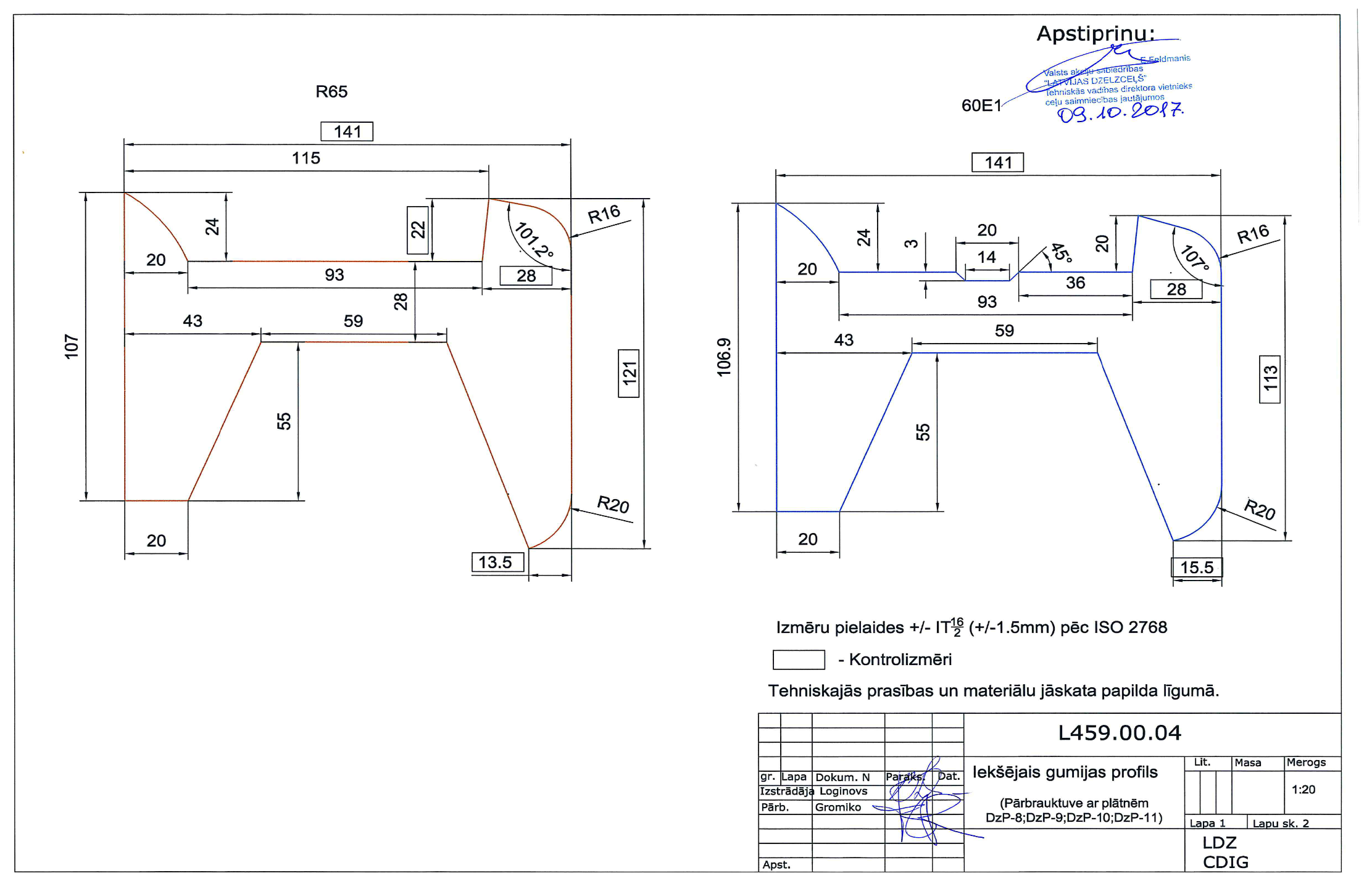 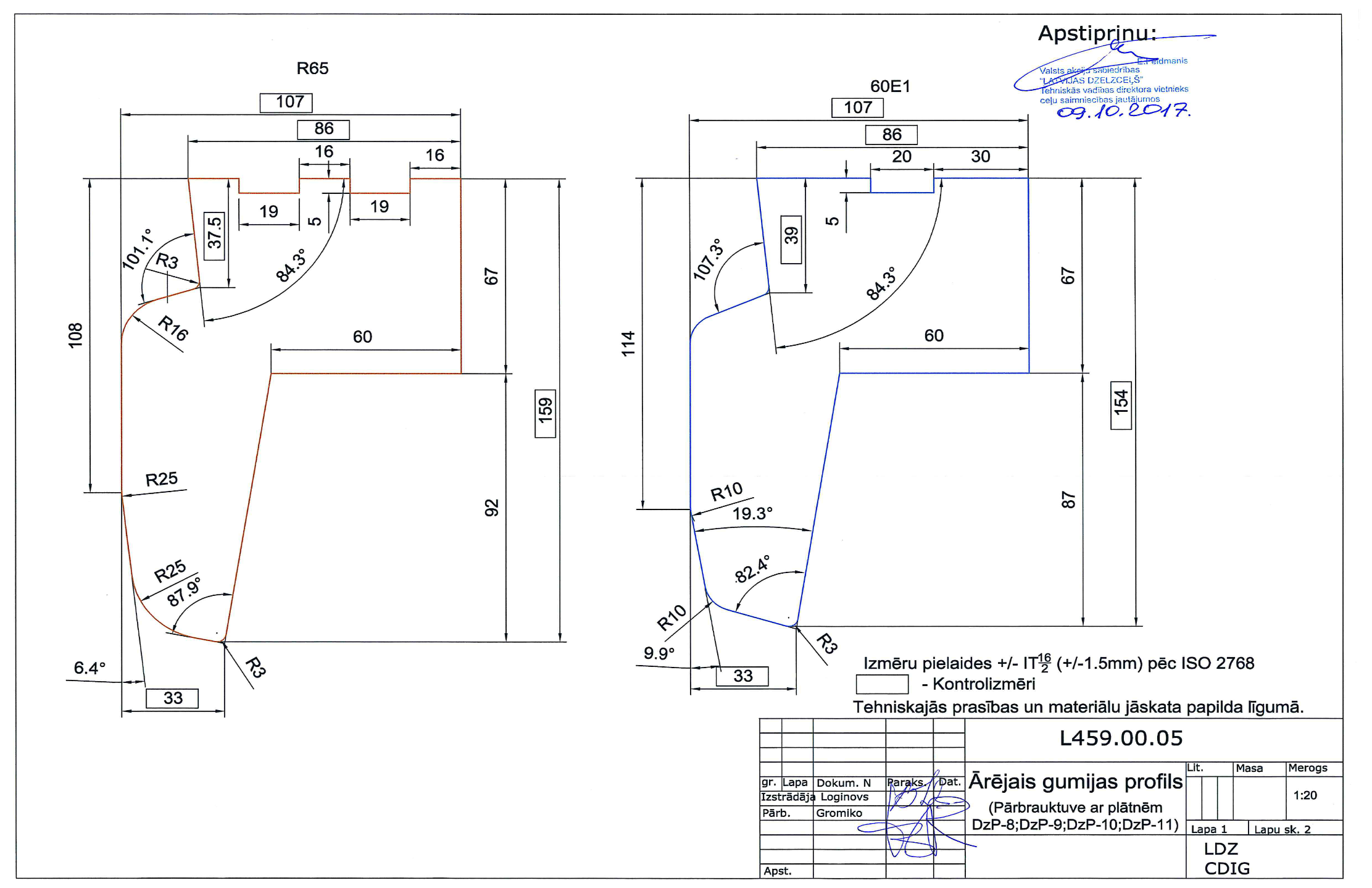 3.pielikums                                                            VAS „Latvijas dzelzceļš” sarunu procedūras ar publikāciju                                                                    “Gumijas pretsliežu piegāde” nolikumamLĪGUMA PROJEKTSL Ī G U M Spar _________________________________Nr.____________Rīgā                                                                                           	 	VAS  “Latvijas dzelzceļš”, turpmāk – Pircējs, tās _________________ personā, kurš rīkojas saskaņā ar VAS “Latvijas dzelzceļš” __________________, no vienas puses, unSIA _______________, turpmāk – Pārdevējs, tās ___________ personā, kurš (-a) rīkojas uz Statūtu pamata, no otras puses, noslēdz šo līgumu (turpmāk – Līgums) par sekojošo:Līguma priekšmets Pārdevējs pārdod un Pircējs pērk _________ (turpmāk - Prece) atbilstoši Pircēja organizētā sarunu procedūras ar publikāciju „Gumijas pretsliežu piegāde” (turpmāk - sarunu procedūra) nolikumam (apstiprināts ar  2021.gada __.___ iepirkuma komisijas 1.sēdes protokolu)  un rezultātiem (apstiprināti ar….), Pārdevēja 2021.gada __.____________ piedāvājumam Nr.___, tehniskajai specifikācijai (t.sk.rasējumiem) (Līguma pielikums Nr.1) un finanšu piedāvājumam (Līguma pielikums Nr.2).Līguma summa un samaksas kārtībaLīgumcena, neņemot vērā pievienotās vērtības nodokli (turpmāk - PVN), ir __________. Līguma summa ir nemainīga visu Līguma darbības laiku un tās atšifrējums norādīts Līguma 2.pielikumā “Finanšu aprēķins”. PVN tiek piemērots atbilstoši preces pārdošanas brīdī spēkā esošo normatīvo aktu prasībām.Līgumcena ietver visas Pārdevēja ar Preces piegādi līdz piegādes vietai saistītās izmaksas, tai skaitā, transportēšanas, pārkraušanas, personāla un administratīvās izmaksas, pievienotās vērtības, dabas resursu un muitas nodokļi, kurus Pārdevējs apņemas nomaksāt.Pēc pušu savstarpējas vienošanās Pircējs var ne vairāk kā par 10% (desmit procentiem) no šī Līguma 2.1.punktā noteiktās summas iegādāties no Pārdevēja papildus preces par šī Līguma Specifikācijā (Līguma pielikums Nr.1) norādītajām cenām. Ikviena šajā punktā minētā papildus preču pasūtījuma gadījumā tiek ievēroti Pircēja iekšējie normatīvie akti, kā arī Ministru kabineta noteiktās līgumcenu robežas saskaņā ar Sabiedrisko pakalpojumu sniedzēju iepirkumu likumu.Pārdevējs pavadzīmē norāda Pircēja juridisko adresi un Pircēja struktūrvienības (maksātāja) rekvizītus (sk. šī Līguma 12.sadaļu), kā arī Pircēja piešķirto Līguma numuru un datumu.Pircējs samaksā Pārdevējam par piegādāto Preci [tiek papildināts atbilstoši sarunu procedūras uzvarētāja pieteikumā sniegtajai informācijai, ievērojot nosacījumu: ne mazāk kā 60 (sešdesmit):] kalendāro dienu laikā pēc Līguma 2.4.punktā minētās pavadzīmes saņemšanas abpusējās parakstīšanas (Līguma 4.5.punkts). Preces iegādei nav paredzēta priekšapmaksa (avanss).Gadījumā, ja preču pavaddokumenti vai nodokļa rēķins neatbilst spēkā esošo normatīvo aktu prasībām vai nav norādīts Pircēja piešķirtais Līguma numurs, un/vai pieļautas matemātiskas vai citas kļūdas, kuras padara Līguma saistību izpildi par neiespējamu, Pircējam ir tiesības neveikt maksājumus līdz korekti noformēta dokumenta saņemšanai. Šajā gadījumā maksājuma termiņš sākas no korekti noformēta dokumenta saņemšanas dienas un nav uzskatāms par kavējumu.Preces kvalitāte un garantijasPreces kvalitātei jāatbilst Līguma 1.1.punktā minēto dokumentu, kā arī Civillikuma 1593. un 1612.-1618.panta prasībām.Pārdevējs garantē, ka Prece ir jauna un iepriekš nav lietota.Precei tiek noteikts garantijas termiņš 2 gadi no pavadzīmes vai rēķina parakstīšanas brīža. Ja pēc Preces saņemšanas un pavadzīmes parakstīšanas garantijas termiņa laikā Pircējs konstatē Preces neatbilstību, Pircējs nosūta Pārdevējam uz Pārdevēja norādīto pasta adresi vai e-pasta adresi uzaicinājumu veikt Preces apskati, norādot Pārdevēja ierašanās termiņu, kas nevar būt īsāks par 5 (piecām) darba dienām no brīža, kad Pircējs ir nosūtījis Pārdevējam minēto uzaicinājumu. Ja Pārdevēja pārstāvis neierodas Pircēja noteiktajā termiņā, Pircējs vienpusēji sastāda aktu par Preces neatbilstību un uzskatāms, ka Pārdevējs ir atteicies no pretenzijām pret minēto aktu.Ja Pārdevēja pārstāvis ir ieradies un nepiekrīt Preces neatbilstībai, Pircējs neatbilstošo Preci nosūta neatkarīgas ekspertīzes veikšanai, kuras slēdziens ir saistošs Pārdevējam un ir pamats pretenziju iesniegšanai pret Pārdevēju.Ja ekspertīzes slēdziens apstiprina Preces neatbilstību, Pārdevējam ir pienākums atmaksāt Pircējam izdevumus, kas saistīti ar ekspertīzes veikšanu un Preces nogādāšanu ekspertīzei.Ja garantijas termiņa laikā ir konstatēta Preces neatbilstība, Pārdevējam ir pienākums pēc attiecīga Pircēja pieprasījuma nosūtīšanas Pircēja noteiktajā termiņā, kas nevar būt īsāks par 20 (divdesmit) kalendārajām dienām no pieprasījuma nosūtīšanas dienas, bez papildus samaksas un pēc Pircēja izvēles veikt kādu no darbībām:apmainīt neatbilstošu Preci pret atbilstošu;novērst Preces trūkumus;atmaksāt Pircējam neatbilstošās Preces cenu.Pircējs zaudē tiesības uz konkrētās Preces bezmaksas garantijas apkalpošanu šādos gadījumos:ja Pircējs neievēro Preces ekspluatācijas noteikumus, kurus ir noteicis Preces izgatavotājs;ja Pircējs vai trešā persona Precei ir radījuši mehāniskus bojājumus;ja Preces bojājums radies nepareizas lietošanas (neatbilstoši lietošanas regulējošo normatīvo dokumentu prasībām, kurus Pārdevējs ir nodevis Pircējam) vai vandālisma rezultātā.Preces piegāde un pieņemšanaPārdevējs piegādā Preci saskaņā ar tehnisko specifikāciju (Līguma pielikums Nr.1). Pārdevējs informē Pircēja pārstāvi par konkrētu Preces piegādes laiku ne vēlāk kā 2 (divas) darba dienas pirms piegādes.Pircējs nodrošina Preces izkraušanu un novietošanu Pircēja pārstāvja norādītajā vietā.Pārdevējs kopā ar Preci iesniedz Pircēja pārstāvim ražotāja dokumentu oriģinālus (sertifikāti, tehniskās pases), kas apliecina, ka izgatavotā Prece ir jauna un atbilst Līgumā noteiktajām tehniskajām prasībām.Par Preces pieņemšanu pušu pilnvarotie pārstāvji paraksta pavadzīmi. Citu personu parakstīti dokumenti Pircējam nav saistoši.Ja Pircēja pārstāvis Preces pieņemšanas laikā konstatē Preces vai tās kvalitātes neatbilstību Līguma noteikumiem, viņš ir tiesīgs atteikties parakstīt pavadzīmi.Neatbilstošas Preces piegāde vai nepilnīga Preces piegāde nav uzskatāma par Preces piegādi saskaņā ar šī Līguma noteikumiem.Līdz pavadzīmes abpusējai parakstīšanai Pārdevējs uzņemas visu risku saistībā ar Preci, tai skaitā risku par jebkādiem Preces bojājumiem un Preces nejaušu bojāeju.Pušu atbildībaJa Pārdevējs Līgumā noteiktajā termiņā nepiegādā Pircējam Preci, Pircējs ir tiesīgs pieprasīt no Pārdevēja līgumsodu 0,1% (nulle komats viena procenta) apmērā no savlaicīgi nepiegādātas Preces vērtības par katru nokavēto dienu, bet kopumā ne vairāk par 10% (desmit procentiem) no neizpildītās saistības apmēra.Ja Pircējs Līgumā noteiktajā termiņā neveic samaksu par saņemto Preci, Pārdevējam ir tiesības pieprasīt no Pircēja līgumsodu 0,1% (nulle komats viena procenta) apmērā no savlaicīgi nesamaksātās summas par katru nokavēto dienu, bet kopumā ne vairāk par 10% (desmit procentiem) no neizpildītās saistības apmēra.Līgumsoda samaksa neatbrīvo puses no zaudējumu segšanas un Līguma izpildes pienākuma.Jebkurš strīds, domstarpība vai prasījums, kas izriet no Līguma vai ir saistīti ar to, ar tā pārkāpumiem, izbeigšanu vai neesamību, tiek atrisināts sarunu ceļā, bet, ja vienošanās netiek panākta, minētais strīds tiek nodots tiesai izšķiršanai saskaņā ar spēkā esošiem Latvijas Republikas tiesību aktiem.Ja VID apturēs Pārdevēja saimniecisko darbību, Pircējs ievēros likuma „Par nodokļiem un nodevām” 34.1pantā noteiktā prasībasNepārvaramā varaJa kāda no pusēm kopumā vai daļēji nevar izpildīt savas saistības saskaņā ar minēto Līgumu nepārvaramas varas apstākļu dēļ, tad Līguma saistību izpildes termiņus puses pagarina attiecīgi par šo apstākļu darbības laiku.Ja šie apstākļi ilgst vairāk par mēnesi, katra puse ir tiesīga atteikties no tālākas Līguma saistību izpildes un nevienai no pusēm nav tiesības prasīt, lai otra puse atlīdzinātu jebkura rakstura zaudējumus.Puse, kurai Līguma saistību izpilde kļuvusi neiespējama, paziņo otrai pusei rakstveidā par šādu apstākļu darbības sākumu un beigām ne vēlāk kā 5 (piecu) dienu laikā.Puses nenes atbildību viena pret otru par saistību izpildes nokavējumu, ja Puse ir rīkojusies ar atbilstošu profesionālo rūpību un tādēļ nav vainojama par saistību izpildes nokavējumu COVID-19 vīrusa izplatības vai ar tā ierobežošanu saistīto pasākumu dēļ.  COVID-19 vīrusa ietekmētajai pusei ir pienākums nekavējoties informēt par saistību izpildes nokavējuma apstākļiem. COVID-19 vīrusa ietekmētajai Pusei ir pienākums pēc otras puses pieprasījuma pierādīt paziņojumā norādītos apstākļus, tajā skaitā to, ka saistību izpildes nokavējuma cēlonis ir COVID-19 vīruss un ka tā ir rīkojusies ar atbilstošu profesionālo rūpību, lai novērstu saistību izpildes nokavējumu.7. Līguma darbības termiņš, tā grozīšana un izbeigšanas noteikumi7.1. Līgums stājas spēkā ar tā abpusēju parakstīšanas brīdi un ir spēkā līdz Pušu saistību pilnīgai izpildei.7.2. Līgumu var vienpusēji izbeigt, rakstiski brīdinot otru Pusi vismaz 10 (desmit) kalendārās dienas iepriekš. 7.3. Pircējs var vienpusēji izbeigt Līgumu arī jebkurā no sekojošiem gadījumiem: ja Pārdevējs bez saskaņošanas ar Pircēju maina Preces cenu;ja netiek ievērots Preces piegādes termiņš;ja Līguma darbības laikā Pārdevējam tiek ierosināts maksātnespējas process vai tiek apturēta tā saimnieciskā darbība, vai citā veidā kļūst apšaubāma tā spēja izpildīt Līgumā uzņemtās saistības.Ja Līgums tiek izbeigts saskaņā ar 7.3.punkta noteikumiem, Pircējs nosūta par to rakstisku paziņojumu Pārdevējam pa pastu. Līgums tiek uzskatīts par izbeigtu Pircēja noteiktajā termiņā, kas nevar būt īsāks par 7 (septiņām) kalendārajām dienām no vēstules nosūtīšanas dienas.Jebkura no Pusēm ir tiesīga Līgumu izbeigt vienpusējā kārtā vai no tā atkāpties, rakstiski par to paziņojot otrai Pusei nekavējoties, ja Līgumu nav iespējams izpildīt tādēļ, ka Līguma izpildes laikā ir piemērotas starptautiskās vai nacionālās sankcijas vai būtiskas finanšu un kapitāla tirgus intereses ietekmējošas Eiropas Savienības vai Ziemeļatlantijas līguma organizācijas dalībvalsts noteiktās sankcijas.Līguma nodrošinājumsPārdevējs apņemas 10 (desmit) darba dienu laikā no Līguma spēkā stāšanās brīža iesniegt (iemaksāt) Pircējam Līguma nodrošinājumu 5% (piecu procentu) apmērā no Līguma summas kredītiestādes (Eiropas Savienības, Eiropas Ekonomikas zonas dalībvalstī vai Pasaules tirdzniecības organizācijas dalībvalstī reģistrēta kredītiestāde) izsniegtas garantijas vai apdrošināšanas sabiedrības (Eiropas Savienības, Eiropas Ekonomikas zonas dalībvalstī vai Pasaules tirdzniecības organizācijas dalībvalstī reģistrēta apdrošināšanas sabiedrība) izsniegtas apdrošināšanas polises veidā (pievienojot arī maksājuma uzdevumu, kas liecina, ka veikts prēmijas maksājums), vai veikt līguma nodrošinājuma summas iemaksu Pircēja bankas kontā Nr. LV17 RIKO 0000 0802 49645, Luminor Bank AS Latvijas filiāle, bankas kods: RIKOLV2X (iesniedzot maksājuma apliecinājumu Pircējam), maksājuma mērķī norādot: "Līguma datumu un numuru”, atbilstoši šī Līguma 1.1.punktā minētā nolikuma nosacījumiem.Pircējs ir tiesīgs saņemt (vai ieturēt) Līguma nodrošinājumu jebkurā no sekojošiem gadījumiem:pilnā apmērā – ja Līgums tiek izbeigts saskaņā ar Līguma 7.3.punktu (neatkarīgi no zaudējumu esamības);pilnā apmērā – ja Pārdevējs atsakās no savu saistību izpildes (neatkarīgi no zaudējumu esamības);Pārdevēja līgumsodu segšanai – līgumsodu summas apmērā;Pircēja zaudējumu, kas radušies šajā Līgumā noteikto Pārdevēja saistību neizpildes rezultātā, atlīdzināšanai – zaudējumu summas apmērā. Šajā gadījumā Pircējs nosūta Pārdevējam zaudējumu aprēķinu.Ja Pircējs ir saņēmis (vai ieturējis) Līguma nodrošinājumu saskaņā ar 8.2.3.punktu, tad Līguma nodrošinājums saskaņā ar 8.2.1., 8.2.2. vai 8.2.4.punktu ir izmantojams Līguma nodrošinājuma atlikušās daļas apmērā, ņemot vērā, ka līgumsods neietver zaudējumu atlīdzību.Ja Pircējs ir saņēmis (vai ieturējis) Līguma nodrošinājumu saskaņā ar 8.2.1., 8.2.2. vai 8.2.4.punktu, tad Pārdevējs atlīdzina Pircējam zaudējumus tādā apmērā, kas pārsniedz saskaņā ar 8.2.1., 89.2.2. vai 8.2.4.punktu saņemtās summas.Ja Pārdevējs neiesniedz (vai neiemaksā) Līguma nodrošinājumu šajā Līgumā noteiktajā kārtībā, Pircējs ir tiesīgs pilnā apmērā saņemt Pārdevēja saskaņā ar sarunu procedūru iesniegto (iemaksāto) piedāvājuma nodrošinājumu. Piedāvājuma nodrošinājuma saņemšanai ir soda sankcijas raksturs un tā neatbrīvo Pārdevēju no Līguma izpildes un Līguma nodrošinājuma iesniegšanas (iemaksas) pienākuma.Līguma nodrošinājuma termiņš ir līdz pušu saistību pilnīgai izpildei vai vismaz 30 (trīsdesmit) kalendārās dienas pēc preces galīgās piegādes brīža.Līguma nodrošinājumu (izsniedzot veidlapu vai izmaksājot iemaksāto līguma nodrošinājumu) Pircējs atdod Pārdevējam 5 (piecu) darba dienu laikā pēc tā termiņa beigām.Personas datu aizsardzība un komercnoslēpumsPuses apliecina, ka tās ir informētas, ka vienas Puses iesniegtos personas datus, ja tas nepieciešams Līguma izpildei un pakalpojumu sniegšanai drīkst apstrādāt tikai saskaņā ar Līguma priekšmetu, Līgumā noteiktajā apjomā, uz Līguma darbības termiņu un tikai saskaņā ar spēkā esošo tiesību aktu prasībām.Puses nodrošina šajā Līgumā par kontaktpersonām norādīto darbinieku informēšanu par tiesībām nodot ar tiem saistīto  kontaktinformāciju darba tiesisko attiecību ietvaros un amata pienākumu izpildes nodrošināšanai, kā arī par darbinieku kā datu subjektu tiesībām saskaņā ar spēkā esošajiem tiesību un normatīvajiem aktiem personas datu aizsardzības jomā.Puses apņemas nodrošināt spēkā esošajiem tiesību aktiem atbilstošu aizsardzības līmeni otras Puses iesniegtajiem personas datiem. Puses apņemas nenodot tālāk trešajām personām otras Puses iesniegtos personas datus. Ja saskaņā ar spēkā esošajiem tiesību aktiem Pusēm var rasties šāds pienākums, tās pirms personas datu nodošanas informē par to otru Pusi, ja vien to neaizliedz spēkā esošie tiesību akti.Katra no Pusēm patstāvīgi ir atbildīga Datu subjekta priekšā par personas datu aizsardzības un apstrādes noteikumu neievērošanu un, ja tiek konstatēta Puses atbildība, Pusei jāapmierina Datu subjekta prasījumi saistībā ar personas datu pārkāpumu un tā novēršanu, kā arī jāapmaksā ar personas datu pārkāpumu saistītie administratīvie sodi  un jāatlīdzina ar tiesas spriedumu piespriestās zaudējumu summas.Puses apņemas iznīcināt otras Puses iesniegtos personas datus, tiklīdz izbeidzas nepieciešamība tos apstrādāt.Līguma noteikumi, kā arī informācija, kas saistīta ar Pušu sadarbību vai kas Pušu rīcībā nonākusi Līguma izpildes rezultātā, uzskatāma par Pušu komercnoslēpumu, un tā bez iepriekšējas rakstiskas otras Puses piekrišanas nav izpaužama trešajām personām Līguma darbības laikā un pēc tam. Šis pienākums neattiecas uz publiski pieejamu informāciju un informāciju, kas atklājama attiecīgām valsts institūcijām saskaņā ar spēkā esošiem tiesību aktiem, ja tā tiek sniegta šīm institūcijām.Saņemto Puses komercnoslēpumu saturošo informāciju otra Puse apņemas izmantot vienīgi šī Līguma ietvaros noteikto saistību izpildes nodrošināšanai, ievērojot otrās Puses komercintereses un konfidencialitātes pienākumu.“Latvijas dzelzceļš” koncerna sadarbības partneru biznesa ētikas pamatprincipiPārdevējs, parakstot līgumu, apliecina, ka ir iepazinies ar koncerna mājas lapā www.ldz.lv publicētajiem “Latvijas dzelzceļš” koncerna sadarbības partneru biznesa ētikas pamatprincipiem, atbilst tiem un apņemas arī turpmāk strikti tos ievērot pats un nodrošināt, ka tos ievēro arī tā darbinieki un ar līguma izpildi saistītie apakšuzņēmēji.Pārdevējam ir pienākums nekavējoties informēt VAS “Latvijas dzelzceļš”, ja identificēta situācija, kad pārkāpts kāds no “Latvijas dzelzceļš” koncerna sadarbības partneru biznesa ētikas pamatprincipiem, kā arī informēt par pasākumiem, kas tiek veikti, lai situāciju atrisinātu un novērstu tās atkārtošanos nākotnē. Gadījumā, ja šāda informācija netiek sniegta, bet VAS “Latvijas dzelzceļš” kļūst zināms, ka Pārdevējs ir pārkāpis kādu no “Latvijas dzelzceļš” koncerna sadarbības partneru biznesa ētikas pamatprincipiem, tiks izvērtēta turpmākā sadarbība likumā noteiktajā kārtībā un apjomā. Ja Pārdevēja rīcībā šī Līguma izpildes ietvaros nonāk informācija vai pamatotas aizdomas, ka “Latvijas dzelzceļš” koncerna uzņēmuma darbinieks personiski vai ar starpnieku pieprasa, pieņem, piedāvā jebkāda veida materiālās vērtības, mantiska vai citāda rakstura labumus jebkādām personām ar nolūku panākt noteiktu prettiesisku lēmumu pieņemšanu, gūt prettiesiskus labumus vai priekšrocības vai sasniegt citu savtīgu mērķi personiskās, VAS “Latvijas dzelzceļš” vai jebkādu citu personu interesēs, Pārdevējam ir pienākums par to nekavējoties informēt “Latvijas dzelzceļš” koncerna valdošā uzņēmuma Krāpšanas novēršanas daļu, izmantojot ziņošanas iespējas koncerna mājas lapā www.ldz.lv. Paziņojumā jābūt iekļautai informācijai, faktiem vai materiāliem, kas ticami norāda uz minētajām darbībām vai sniedz pamatotu iemeslu aizdomām par šādām darbībām. VAS “Latvijas dzelzceļš” garantē, ka informācija tiks vispusīgi un objektīvi izvērtēta un pret ziņotāju, kā arī viņa pārstāvēto uzņēmumu un citiem tā darbiniekiem netiks vērstas nepamatotas negatīvas sekas vai darbības.Citi noteikumiLīguma izpildes gaitā radušos jautājumu risināšanai  tiek nozīmētas Pušu kontaktpersonas:no Pircēja puses - _____________________  mob.t. +371 __________, e-pasts: , vai viņa prombūtnes laikā viņa pienākumu izpildītājs.no Pārdevēja puses – valdes priekšsēdētājs, __________, mob.t. __________, e-pasts: _______________Nevienai no Pusēm nav tiesību nodot savas tiesības un pienākumus trešajai personai bez otras Puses rakstiskas piekrišanas.Rekvizītu izmaiņu gadījumos, kā arī gadījumos, kad mainās informācija, kas noteikta Līgumā: kontaktinformācija, kontaktpersonas dati,  t.sk. e-pasta adreses, Pusei ir pienākums par to nekavējoties rakstiski paziņot otrai Pusei, nosūtot vēstuli ar paraksttiesīgās personas parakstu.Līguma daļu nosaukumi ir lietoti tikai ērtākai Līguma pārskatāmībai un tie nevar tikt izmantoti Līguma tulkošanai vai interpretācijai.Līgums sagatavots uz __ (__________) lapām un parakstīts divos eksemplāros ar vienādu juridisko spēku, katrai Pusei pa vienam eksemplāram.Pušu rekvizīti_____________(_________)			_____________(__________)20___. gada “___” ________					20___. gada “___” _____________līguma Nr.____________pielikums Nr.1TEHNISKĀ SPECIFIKĀCIJA(tiks sagatavota atbilstoši nolikuma 2.pielikumam „Tehniskā specifikācija”, t.sk. rasējumi)_________līguma Nr.____________pielikums Nr.2Finanšu piedāvājums(tiks papildināta ar finanšu piedāvājumu atbilstoši uzvarētāja piedāvājumam)Nr.Pretendentu atlases prasībasNr.1.8.p.Nr.1.8.p.Piedāvājumā iekļaujamā informācija un dokumenti (noformējuma prasības skat. sarunu procedūras nolikuma 1.6. un 1.7.punktā):Piedāvājumā iekļaujamā informācija un dokumenti (noformējuma prasības skat. sarunu procedūras nolikuma 1.6. un 1.7.punktā):Piedāvājumā iekļaujamā informācija un dokumenti (noformējuma prasības skat. sarunu procedūras nolikuma 1.6. un 1.7.punktā):Piedāvājumā iekļaujamā informācija un dokumenti (noformējuma prasības skat. sarunu procedūras nolikuma 1.6. un 1.7.punktā):Piedāvājumā iekļaujamā informācija un dokumenti (noformējuma prasības skat. sarunu procedūras nolikuma 1.6. un 1.7.punktā):Piedāvājumā iekļaujamā informācija un dokumenti (noformējuma prasības skat. sarunu procedūras nolikuma 1.6. un 1.7.punktā):Latvijas Republikā reģistrētiem pretendentiem:Ārvalstīs reģistrētiem pretendentiem:Ārvalstīs reģistrētiem pretendentiem:Ārvalstīs reģistrētiem pretendentiem:Ārvalstīs reģistrētiem pretendentiem:Ārvalstīs reģistrētiem pretendentiem:1.8.1.pieteikums dalībai sarunu procedūrā ar finanšu piedāvājumu (forma sarunu procedūras nolikuma 1.pielikumā) papildus skat. arī nolikuma 1.6.2. un 1.7.1., 1.7.2., 1.7.3.punktu);pieteikums dalībai sarunu procedūrā ar finanšu piedāvājumu (forma sarunu procedūras nolikuma 1.pielikumā) papildus skat. arī nolikuma 1.6.2. un 1.7.1., 1.7.2., 1.7.3.punktu);pieteikums dalībai sarunu procedūrā ar finanšu piedāvājumu (forma sarunu procedūras nolikuma 1.pielikumā) papildus skat. arī nolikuma 1.6.2. un 1.7.1., 1.7.2., 1.7.3.punktu);pieteikums dalībai sarunu procedūrā ar finanšu piedāvājumu (forma sarunu procedūras nolikuma 1.pielikumā) papildus skat. arī nolikuma 1.6.2. un 1.7.1., 1.7.2., 1.7.3.punktu);pieteikums dalībai sarunu procedūrā ar finanšu piedāvājumu (forma sarunu procedūras nolikuma 1.pielikumā) papildus skat. arī nolikuma 1.6.2. un 1.7.1., 1.7.2., 1.7.3.punktu);pieteikums dalībai sarunu procedūrā ar finanšu piedāvājumu (forma sarunu procedūras nolikuma 1.pielikumā) papildus skat. arī nolikuma 1.6.2. un 1.7.1., 1.7.2., 1.7.3.punktu);pieteikums dalībai sarunu procedūrā ar finanšu piedāvājumu (forma sarunu procedūras nolikuma 1.pielikumā) papildus skat. arī nolikuma 1.6.2. un 1.7.1., 1.7.2., 1.7.3.punktu);1.8.2.piedāvājuma nodrošinājums (papildus skat. arī nolikuma 1.6.5.p., 1.11.p.);piedāvājuma nodrošinājums (papildus skat. arī nolikuma 1.6.5.p., 1.11.p.);piedāvājuma nodrošinājums (papildus skat. arī nolikuma 1.6.5.p., 1.11.p.);piedāvājuma nodrošinājums (papildus skat. arī nolikuma 1.6.5.p., 1.11.p.);piedāvājuma nodrošinājums (papildus skat. arī nolikuma 1.6.5.p., 1.11.p.);piedāvājuma nodrošinājums (papildus skat. arī nolikuma 1.6.5.p., 1.11.p.);piedāvājuma nodrošinājums (papildus skat. arī nolikuma 1.6.5.p., 1.11.p.);1.8.3.[dokuments iesniedzams, ja piedāvājumu neparaksta pretendenta likumiskais pārstāvis - kompetentas institūcijas izdotu dokumentu par pretendenta pārstāvības tiesībām, kā arī dokumentu, kas apliecina sarunu procedūras piedāvājumu parakstījušās personas tiesības pārstāvēt pretendentu;[dokuments iesniedzams, ja piedāvājumu neparaksta pretendenta likumiskais pārstāvis - kompetentas institūcijas izdotu dokumentu par pretendenta pārstāvības tiesībām, kā arī dokumentu, kas apliecina sarunu procedūras piedāvājumu parakstījušās personas tiesības pārstāvēt pretendentu;kompetentas institūcijas izdotu dokumentu par pretendenta pārstāvības tiesībām, kā arī dokumentu, kas apliecina sarunu procedūras piedāvājumu parakstījušās personas tiesības pārstāvēt pretendentu, ja piedāvājumu neparaksta pretendenta likumiskais pārstāvis; kompetentas institūcijas izdotu dokumentu par pretendenta pārstāvības tiesībām, kā arī dokumentu, kas apliecina sarunu procedūras piedāvājumu parakstījušās personas tiesības pārstāvēt pretendentu, ja piedāvājumu neparaksta pretendenta likumiskais pārstāvis; kompetentas institūcijas izdotu dokumentu par pretendenta pārstāvības tiesībām, kā arī dokumentu, kas apliecina sarunu procedūras piedāvājumu parakstījušās personas tiesības pārstāvēt pretendentu, ja piedāvājumu neparaksta pretendenta likumiskais pārstāvis; kompetentas institūcijas izdotu dokumentu par pretendenta pārstāvības tiesībām, kā arī dokumentu, kas apliecina sarunu procedūras piedāvājumu parakstījušās personas tiesības pārstāvēt pretendentu, ja piedāvājumu neparaksta pretendenta likumiskais pārstāvis; kompetentas institūcijas izdotu dokumentu par pretendenta pārstāvības tiesībām, kā arī dokumentu, kas apliecina sarunu procedūras piedāvājumu parakstījušās personas tiesības pārstāvēt pretendentu, ja piedāvājumu neparaksta pretendenta likumiskais pārstāvis; 3.Pretendentu izslēgšanas noteikumi.Pasūtītājs izslēdz pretendentu no turpmākās dalības sarunu procedūrā, neizskata piedāvājumu, kā arī neslēdz iepirkuma līgumu ar pretendentu, uz kuru attiecas jebkurš no šādiem gadījumiem:Pretendentu izslēgšanas noteikumi.Pasūtītājs izslēdz pretendentu no turpmākās dalības sarunu procedūrā, neizskata piedāvājumu, kā arī neslēdz iepirkuma līgumu ar pretendentu, uz kuru attiecas jebkurš no šādiem gadījumiem:Pretendentu izslēgšanas noteikumi.Pasūtītājs izslēdz pretendentu no turpmākās dalības sarunu procedūrā, neizskata piedāvājumu, kā arī neslēdz iepirkuma līgumu ar pretendentu, uz kuru attiecas jebkurš no šādiem gadījumiem:Pretendentu izslēgšanas noteikumi.Pasūtītājs izslēdz pretendentu no turpmākās dalības sarunu procedūrā, neizskata piedāvājumu, kā arī neslēdz iepirkuma līgumu ar pretendentu, uz kuru attiecas jebkurš no šādiem gadījumiem:Pretendentu izslēgšanas noteikumi.Pasūtītājs izslēdz pretendentu no turpmākās dalības sarunu procedūrā, neizskata piedāvājumu, kā arī neslēdz iepirkuma līgumu ar pretendentu, uz kuru attiecas jebkurš no šādiem gadījumiem:Pretendentu izslēgšanas noteikumi.Pasūtītājs izslēdz pretendentu no turpmākās dalības sarunu procedūrā, neizskata piedāvājumu, kā arī neslēdz iepirkuma līgumu ar pretendentu, uz kuru attiecas jebkurš no šādiem gadījumiem:Pretendentu izslēgšanas noteikumi.Pasūtītājs izslēdz pretendentu no turpmākās dalības sarunu procedūrā, neizskata piedāvājumu, kā arī neslēdz iepirkuma līgumu ar pretendentu, uz kuru attiecas jebkurš no šādiem gadījumiem:Pretendentu izslēgšanas noteikumi.Pasūtītājs izslēdz pretendentu no turpmākās dalības sarunu procedūrā, neizskata piedāvājumu, kā arī neslēdz iepirkuma līgumu ar pretendentu, uz kuru attiecas jebkurš no šādiem gadījumiem:Pretendentu izslēgšanas noteikumi.Pasūtītājs izslēdz pretendentu no turpmākās dalības sarunu procedūrā, neizskata piedāvājumu, kā arī neslēdz iepirkuma līgumu ar pretendentu, uz kuru attiecas jebkurš no šādiem gadījumiem:Pretendentu izslēgšanas noteikumi.Pasūtītājs izslēdz pretendentu no turpmākās dalības sarunu procedūrā, neizskata piedāvājumu, kā arī neslēdz iepirkuma līgumu ar pretendentu, uz kuru attiecas jebkurš no šādiem gadījumiem:Pretendentu izslēgšanas noteikumi.Pasūtītājs izslēdz pretendentu no turpmākās dalības sarunu procedūrā, neizskata piedāvājumu, kā arī neslēdz iepirkuma līgumu ar pretendentu, uz kuru attiecas jebkurš no šādiem gadījumiem:3.1.ir konstatēts, ka pretendentam Latvijā vai valstī, kurā tas reģistrēts vai kurā atrodas tā pastāvīgā dzīvesvieta, ir nodokļu parādi (tai skaitā valsts sociālās apdrošināšanas obligāto iemaksu parādi), kas kopsummā kādā no valstīm pārsniedz 150 euro;1.8.4.1.8.4.pretendents dokumentu neiesniedz, informāciju pasūtītājs pārbauda publiskajās datu bāzēs un izmantojot publiski pieejamo informāciju;pretendents dokumentu neiesniedz, informāciju pasūtītājs pārbauda publiskajās datu bāzēs un izmantojot publiski pieejamo informāciju;pretendents dokumentu neiesniedz, informāciju pasūtītājs pārbauda publiskajās datu bāzēs un izmantojot publiski pieejamo informāciju;ārvalsts kompetentas institūcijas izdotu izziņu, kas apliecina, ka pretendentam,  ja tas ir reģistrēts ārvalstī vai ārvalstī ir tā pastāvīgā dzīvesvieta, attiecīgajā ārvalstī nav nodokļu parādi (tai skaitā valsts sociālās apdrošināšanas obligāto iemaksu parādi), kas kopsummā kādā no valstīm pārsniedz 150 euro;ārvalsts kompetentas institūcijas izdotu izziņu, kas apliecina, ka pretendentam,  ja tas ir reģistrēts ārvalstī vai ārvalstī ir tā pastāvīgā dzīvesvieta, attiecīgajā ārvalstī nav nodokļu parādi (tai skaitā valsts sociālās apdrošināšanas obligāto iemaksu parādi), kas kopsummā kādā no valstīm pārsniedz 150 euro;ārvalsts kompetentas institūcijas izdotu izziņu, kas apliecina, ka pretendentam,  ja tas ir reģistrēts ārvalstī vai ārvalstī ir tā pastāvīgā dzīvesvieta, attiecīgajā ārvalstī nav nodokļu parādi (tai skaitā valsts sociālās apdrošināšanas obligāto iemaksu parādi), kas kopsummā kādā no valstīm pārsniedz 150 euro;ārvalsts kompetentas institūcijas izdotu izziņu, kas apliecina, ka pretendentam,  ja tas ir reģistrēts ārvalstī vai ārvalstī ir tā pastāvīgā dzīvesvieta, attiecīgajā ārvalstī nav nodokļu parādi (tai skaitā valsts sociālās apdrošināšanas obligāto iemaksu parādi), kas kopsummā kādā no valstīm pārsniedz 150 euro;3.1.ir konstatēts, ka pretendentam Latvijā vai valstī, kurā tas reģistrēts vai kurā atrodas tā pastāvīgā dzīvesvieta, ir nodokļu parādi (tai skaitā valsts sociālās apdrošināšanas obligāto iemaksu parādi), kas kopsummā kādā no valstīm pārsniedz 150 euro;1.8.4.1.8.4.(skat. arī papildus nosacījumus sarunas procedūras nolikuma 7.8.punktā)(skat. arī papildus nosacījumus sarunas procedūras nolikuma 7.8.punktā)(skat. arī papildus nosacījumus sarunas procedūras nolikuma 7.8.punktā)(skat. arī papildus nosacījumus sarunas procedūras nolikuma 7.8.punktā)(skat. arī papildus nosacījumus sarunas procedūras nolikuma 7.8.punktā)(skat. arī papildus nosacījumus sarunas procedūras nolikuma 7.8.punktā)(skat. arī papildus nosacījumus sarunas procedūras nolikuma 7.8.punktā)3.2.ir pasludināts pretendenta maksātnespējas process, apturēta pretendenta saimnieciskā darbība vai pretendents tiek likvidēts;1.8.5.1.8.5.pretendents dokumentu neiesniedz, informāciju pasūtītājs pārbauda publiskajās datu bāzēs un izmantojot publiski pieejamo informāciju;pretendents dokumentu neiesniedz, informāciju pasūtītājs pārbauda publiskajās datu bāzēs un izmantojot publiski pieejamo informāciju;pretendents dokumentu neiesniedz, informāciju pasūtītājs pārbauda publiskajās datu bāzēs un izmantojot publiski pieejamo informāciju;pretendents dokumentu neiesniedz, informāciju pasūtītājs pārbauda publiskajās datu bāzēs un izmantojot publiski pieejamo informāciju;ārvalsts kompetentas institūcijas izdotu izziņu, kas apliecina, ka pretendentam nav pasludināts maksātnespējas process, apturēta saimnieciskā darbība vai pretendents tiek likvidēts;ārvalsts kompetentas institūcijas izdotu izziņu, kas apliecina, ka pretendentam nav pasludināts maksātnespējas process, apturēta saimnieciskā darbība vai pretendents tiek likvidēts;ārvalsts kompetentas institūcijas izdotu izziņu, kas apliecina, ka pretendentam nav pasludināts maksātnespējas process, apturēta saimnieciskā darbība vai pretendents tiek likvidēts;3.3.pretendents, tā darbinieks vai pretendenta piedāvājumā norādītā persona ir konsultējusi vai citādi bijusi iesaistīta iepirkuma dokumentu sagatavošanā.1.8.6.1.8.6.informācija (apliecinājums), ka pretendents, tā darbinieks vai pretendenta piedāvājumā norādītā persona nav konsultējusi vai citādi bijusi iesaistīta iepirkuma dokumentu sagatavošanā (nolikuma 1.pielikuma 14.punkts);informācija (apliecinājums), ka pretendents, tā darbinieks vai pretendenta piedāvājumā norādītā persona nav konsultējusi vai citādi bijusi iesaistīta iepirkuma dokumentu sagatavošanā (nolikuma 1.pielikuma 14.punkts);informācija (apliecinājums), ka pretendents, tā darbinieks vai pretendenta piedāvājumā norādītā persona nav konsultējusi vai citādi bijusi iesaistīta iepirkuma dokumentu sagatavošanā (nolikuma 1.pielikuma 14.punkts);informācija (apliecinājums), ka pretendents, tā darbinieks vai pretendenta piedāvājumā norādītā persona nav konsultējusi vai citādi bijusi iesaistīta iepirkuma dokumentu sagatavošanā (nolikuma 1.pielikuma 14.punkts);informācija (apliecinājums), ka pretendents, tā darbinieks vai pretendenta piedāvājumā norādītā persona nav konsultējusi vai citādi bijusi iesaistīta iepirkuma dokumentu sagatavošanā (nolikuma 1.pielikuma 14.punkts);informācija (apliecinājums), ka pretendents, tā darbinieks vai pretendenta piedāvājumā norādītā persona nav konsultējusi vai citādi bijusi iesaistīta iepirkuma dokumentu sagatavošanā (nolikuma 1.pielikuma 14.punkts);informācija (apliecinājums), ka pretendents, tā darbinieks vai pretendenta piedāvājumā norādītā persona nav konsultējusi vai citādi bijusi iesaistīta iepirkuma dokumentu sagatavošanā (nolikuma 1.pielikuma 14.punkts);3.4.ir konstatēts, ka uz pretendentu ir piemērotas starptautiskās vai nacionālās sankcijas vai būtiskas finanšu un kapitāla tirgus intereses ietekmējošas Eiropas Savienības vai Ziemeļatlantijas līguma organizācijas dalībvalsts noteiktās sankcijas;1.8.7.1.8.7.pretendents dokumentu neiesniedz, informāciju pasūtītājs pārbauda patstāvīgi publiskajās datu bāzēs saskaņā ar nolikuma 5.2.7.punktu;pretendents dokumentu neiesniedz, informāciju pasūtītājs pārbauda patstāvīgi publiskajās datu bāzēs saskaņā ar nolikuma 5.2.7.punktu;pretendents dokumentu neiesniedz, informāciju pasūtītājs pārbauda patstāvīgi publiskajās datu bāzēs saskaņā ar nolikuma 5.2.7.punktu;ārvalsts kompetentas institūcijas izdota izziņa, kurā norādītas pārbaudei nepieciešamās ziņas (personas vārds, uzvārds, personas kods/uzņēmuma reģistrācijas numurs) par ārvalstī reģistrētu pretendentu (tai skaitā, tā valdes locekli un padomes locekli, patieso labuma guvēju (vai ziņas par to, ka patieso labuma guvēju noskaidrot nav iespējams), pārstāvēttiesīgo personu vai prokūristu, vai personu, kura ir pilnvarota pārstāvēt pretendentu darbībās, kas saistītas ar filiāli vai personālsabiedrības biedru) Starptautisko un Latvijas Republikas nacionālo sankciju likumā noteikto ierobežojumu pārbaudei. Ja šāda izziņa netiek izsniegta, minēto dokumentu var aizstāt ar zvērestu vai, ja zvēresta došanu attiecīgās valsts normatīvie akti neparedz, - ar paša pretendenta apliecinājumu kompetentai izpildvaras vai tiesu varas iestādei, zvērinātam notāram vai kompetentai attiecīgās nozares organizācijai to reģistrācijas valstī;ārvalsts kompetentas institūcijas izdota izziņa, kurā norādītas pārbaudei nepieciešamās ziņas (personas vārds, uzvārds, personas kods/uzņēmuma reģistrācijas numurs) par ārvalstī reģistrētu pretendentu (tai skaitā, tā valdes locekli un padomes locekli, patieso labuma guvēju (vai ziņas par to, ka patieso labuma guvēju noskaidrot nav iespējams), pārstāvēttiesīgo personu vai prokūristu, vai personu, kura ir pilnvarota pārstāvēt pretendentu darbībās, kas saistītas ar filiāli vai personālsabiedrības biedru) Starptautisko un Latvijas Republikas nacionālo sankciju likumā noteikto ierobežojumu pārbaudei. Ja šāda izziņa netiek izsniegta, minēto dokumentu var aizstāt ar zvērestu vai, ja zvēresta došanu attiecīgās valsts normatīvie akti neparedz, - ar paša pretendenta apliecinājumu kompetentai izpildvaras vai tiesu varas iestādei, zvērinātam notāram vai kompetentai attiecīgās nozares organizācijai to reģistrācijas valstī;ārvalsts kompetentas institūcijas izdota izziņa, kurā norādītas pārbaudei nepieciešamās ziņas (personas vārds, uzvārds, personas kods/uzņēmuma reģistrācijas numurs) par ārvalstī reģistrētu pretendentu (tai skaitā, tā valdes locekli un padomes locekli, patieso labuma guvēju (vai ziņas par to, ka patieso labuma guvēju noskaidrot nav iespējams), pārstāvēttiesīgo personu vai prokūristu, vai personu, kura ir pilnvarota pārstāvēt pretendentu darbībās, kas saistītas ar filiāli vai personālsabiedrības biedru) Starptautisko un Latvijas Republikas nacionālo sankciju likumā noteikto ierobežojumu pārbaudei. Ja šāda izziņa netiek izsniegta, minēto dokumentu var aizstāt ar zvērestu vai, ja zvēresta došanu attiecīgās valsts normatīvie akti neparedz, - ar paša pretendenta apliecinājumu kompetentai izpildvaras vai tiesu varas iestādei, zvērinātam notāram vai kompetentai attiecīgās nozares organizācijai to reģistrācijas valstī;ārvalsts kompetentas institūcijas izdota izziņa, kurā norādītas pārbaudei nepieciešamās ziņas (personas vārds, uzvārds, personas kods/uzņēmuma reģistrācijas numurs) par ārvalstī reģistrētu pretendentu (tai skaitā, tā valdes locekli un padomes locekli, patieso labuma guvēju (vai ziņas par to, ka patieso labuma guvēju noskaidrot nav iespējams), pārstāvēttiesīgo personu vai prokūristu, vai personu, kura ir pilnvarota pārstāvēt pretendentu darbībās, kas saistītas ar filiāli vai personālsabiedrības biedru) Starptautisko un Latvijas Republikas nacionālo sankciju likumā noteikto ierobežojumu pārbaudei. Ja šāda izziņa netiek izsniegta, minēto dokumentu var aizstāt ar zvērestu vai, ja zvēresta došanu attiecīgās valsts normatīvie akti neparedz, - ar paša pretendenta apliecinājumu kompetentai izpildvaras vai tiesu varas iestādei, zvērinātam notāram vai kompetentai attiecīgās nozares organizācijai to reģistrācijas valstī;3.5.pretendents ir sniedzis nepatiesu informāciju tā kvalifikācijas novērtēšanai vai vispār nav sniedzis pieprasīto informāciju;1.8.8.1.8.8.pārbauda pasūtītājs;pārbauda pasūtītājs;pārbauda pasūtītājs;pārbauda pasūtītājs;pārbauda pasūtītājs;pārbauda pasūtītājs;pārbauda pasūtītājs;4.kvalifikācijas PRASĪBAS PRETENDENTIEMPrasības attiecībā uz pretendenta iespējām veikt profesionālo darbību, saimniecisko stāvokli, tehniskajām un profesionālajām spējāmkvalifikācijas PRASĪBAS PRETENDENTIEMPrasības attiecībā uz pretendenta iespējām veikt profesionālo darbību, saimniecisko stāvokli, tehniskajām un profesionālajām spējāmkvalifikācijas PRASĪBAS PRETENDENTIEMPrasības attiecībā uz pretendenta iespējām veikt profesionālo darbību, saimniecisko stāvokli, tehniskajām un profesionālajām spējāmkvalifikācijas PRASĪBAS PRETENDENTIEMPrasības attiecībā uz pretendenta iespējām veikt profesionālo darbību, saimniecisko stāvokli, tehniskajām un profesionālajām spējāmkvalifikācijas PRASĪBAS PRETENDENTIEMPrasības attiecībā uz pretendenta iespējām veikt profesionālo darbību, saimniecisko stāvokli, tehniskajām un profesionālajām spējāmkvalifikācijas PRASĪBAS PRETENDENTIEMPrasības attiecībā uz pretendenta iespējām veikt profesionālo darbību, saimniecisko stāvokli, tehniskajām un profesionālajām spējāmkvalifikācijas PRASĪBAS PRETENDENTIEMPrasības attiecībā uz pretendenta iespējām veikt profesionālo darbību, saimniecisko stāvokli, tehniskajām un profesionālajām spējāmkvalifikācijas PRASĪBAS PRETENDENTIEMPrasības attiecībā uz pretendenta iespējām veikt profesionālo darbību, saimniecisko stāvokli, tehniskajām un profesionālajām spējāmkvalifikācijas PRASĪBAS PRETENDENTIEMPrasības attiecībā uz pretendenta iespējām veikt profesionālo darbību, saimniecisko stāvokli, tehniskajām un profesionālajām spējāmkvalifikācijas PRASĪBAS PRETENDENTIEMPrasības attiecībā uz pretendenta iespējām veikt profesionālo darbību, saimniecisko stāvokli, tehniskajām un profesionālajām spējāmkvalifikācijas PRASĪBAS PRETENDENTIEMPrasības attiecībā uz pretendenta iespējām veikt profesionālo darbību, saimniecisko stāvokli, tehniskajām un profesionālajām spējām4.1.pretendents ir reģistrēts, licencēts vai sertificēts Latvijas Republikā atbilstoši normatīvo aktu prasībām;1.8.9.1.8.9.pretendents komersanta reģistrācijas apliecības kopiju neiesniedz, informāciju, kas apliecina Latvijas Republikā reģistrēta pretendenta reģistrācijas komercreģistrā faktu, pasūtītājs pārbaudīs publiskajās datu bāzēs;pretendents komersanta reģistrācijas apliecības kopiju neiesniedz, informāciju, kas apliecina Latvijas Republikā reģistrēta pretendenta reģistrācijas komercreģistrā faktu, pasūtītājs pārbaudīs publiskajās datu bāzēs;pretendents komersanta reģistrācijas apliecības kopiju neiesniedz, informāciju, kas apliecina Latvijas Republikā reģistrēta pretendenta reģistrācijas komercreģistrā faktu, pasūtītājs pārbaudīs publiskajās datu bāzēs;pretendents komersanta reģistrācijas apliecības kopiju neiesniedz, informāciju, kas apliecina Latvijas Republikā reģistrēta pretendenta reģistrācijas komercreģistrā faktu, pasūtītājs pārbaudīs publiskajās datu bāzēs;pretendents komersanta reģistrācijas apliecības kopiju neiesniedz, informāciju, kas apliecina Latvijas Republikā reģistrēta pretendenta reģistrācijas komercreģistrā faktu, pasūtītājs pārbaudīs publiskajās datu bāzēs;komersanta reģistrācijas apliecības kopija;komersanta reģistrācijas apliecības kopija;4.2.pretendents ir tiesīgs piegādāt sarunu procedūras nolikuma tehniskajai specifikācijai atbilstošas preces, ko apliecina preces  ražotāja vai autorizēta vairumtirgotāja izsniegts dokuments;1.8.10.1.8.10.ražotāja vai autorizēta vairumtirgotāja izsniegta dokumenta kopiju (licences, līgumi vai ražotāja vai autorizēta vairumtirgotāja apliecinājumi), kas apliecina pretendenta tiesības piegādāt sarunu procedūras priekšmetā minētās preces šīs sarunu procedūras ietvaros.Ja pretendents iesniedz autorizēta vairumtirgotāja izsniegtu dokumentu, tad jāiesniedz arī vairumtirgotājam izsniegta ražotāja dokumenta kopija par pārstāvniecības tiesībām;ražotāja vai autorizēta vairumtirgotāja izsniegta dokumenta kopiju (licences, līgumi vai ražotāja vai autorizēta vairumtirgotāja apliecinājumi), kas apliecina pretendenta tiesības piegādāt sarunu procedūras priekšmetā minētās preces šīs sarunu procedūras ietvaros.Ja pretendents iesniedz autorizēta vairumtirgotāja izsniegtu dokumentu, tad jāiesniedz arī vairumtirgotājam izsniegta ražotāja dokumenta kopija par pārstāvniecības tiesībām;ražotāja vai autorizēta vairumtirgotāja izsniegta dokumenta kopiju (licences, līgumi vai ražotāja vai autorizēta vairumtirgotāja apliecinājumi), kas apliecina pretendenta tiesības piegādāt sarunu procedūras priekšmetā minētās preces šīs sarunu procedūras ietvaros.Ja pretendents iesniedz autorizēta vairumtirgotāja izsniegtu dokumentu, tad jāiesniedz arī vairumtirgotājam izsniegta ražotāja dokumenta kopija par pārstāvniecības tiesībām;ražotāja vai autorizēta vairumtirgotāja izsniegta dokumenta kopiju (licences, līgumi vai ražotāja vai autorizēta vairumtirgotāja apliecinājumi), kas apliecina pretendenta tiesības piegādāt sarunu procedūras priekšmetā minētās preces šīs sarunu procedūras ietvaros.Ja pretendents iesniedz autorizēta vairumtirgotāja izsniegtu dokumentu, tad jāiesniedz arī vairumtirgotājam izsniegta ražotāja dokumenta kopija par pārstāvniecības tiesībām;ražotāja vai autorizēta vairumtirgotāja izsniegta dokumenta kopiju (licences, līgumi vai ražotāja vai autorizēta vairumtirgotāja apliecinājumi), kas apliecina pretendenta tiesības piegādāt sarunu procedūras priekšmetā minētās preces šīs sarunu procedūras ietvaros.Ja pretendents iesniedz autorizēta vairumtirgotāja izsniegtu dokumentu, tad jāiesniedz arī vairumtirgotājam izsniegta ražotāja dokumenta kopija par pārstāvniecības tiesībām;ražotāja vai autorizēta vairumtirgotāja izsniegta dokumenta kopiju (licences, līgumi vai ražotāja vai autorizēta vairumtirgotāja apliecinājumi), kas apliecina pretendenta tiesības piegādāt sarunu procedūras priekšmetā minētās preces šīs sarunu procedūras ietvaros.Ja pretendents iesniedz autorizēta vairumtirgotāja izsniegtu dokumentu, tad jāiesniedz arī vairumtirgotājam izsniegta ražotāja dokumenta kopija par pārstāvniecības tiesībām;ražotāja vai autorizēta vairumtirgotāja izsniegta dokumenta kopiju (licences, līgumi vai ražotāja vai autorizēta vairumtirgotāja apliecinājumi), kas apliecina pretendenta tiesības piegādāt sarunu procedūras priekšmetā minētās preces šīs sarunu procedūras ietvaros.Ja pretendents iesniedz autorizēta vairumtirgotāja izsniegtu dokumentu, tad jāiesniedz arī vairumtirgotājam izsniegta ražotāja dokumenta kopija par pārstāvniecības tiesībām;4.3.pretendenta piedāvātās preces atbilst sarunu procedūras nolikuma tehniskajai specifikācijai, ko apliecina arī preces ražotāja laboratorijas pārbaudes testu rezultāti;1.8.11.1.8.11.ražotāja laboratorijas pārbaudes testa rezultātus, kas apliecina piedāvātās preces atbilstību nolikuma tehniskajai specifikācijai (skat. nolikuma pielikuma Nr.2); ražotāja laboratorijas pārbaudes testa rezultātus, kas apliecina piedāvātās preces atbilstību nolikuma tehniskajai specifikācijai (skat. nolikuma pielikuma Nr.2); ražotāja laboratorijas pārbaudes testa rezultātus, kas apliecina piedāvātās preces atbilstību nolikuma tehniskajai specifikācijai (skat. nolikuma pielikuma Nr.2); ražotāja laboratorijas pārbaudes testa rezultātus, kas apliecina piedāvātās preces atbilstību nolikuma tehniskajai specifikācijai (skat. nolikuma pielikuma Nr.2); ražotāja laboratorijas pārbaudes testa rezultātus, kas apliecina piedāvātās preces atbilstību nolikuma tehniskajai specifikācijai (skat. nolikuma pielikuma Nr.2); ražotāja laboratorijas pārbaudes testa rezultātus, kas apliecina piedāvātās preces atbilstību nolikuma tehniskajai specifikācijai (skat. nolikuma pielikuma Nr.2); ražotāja laboratorijas pārbaudes testa rezultātus, kas apliecina piedāvātās preces atbilstību nolikuma tehniskajai specifikācijai (skat. nolikuma pielikuma Nr.2); 4.3.pretendenta piedāvātās preces atbilst sarunu procedūras nolikuma tehniskajai specifikācijai, ko apliecina arī preces ražotāja laboratorijas pārbaudes testu rezultāti;1.8.12.1.8.12.katras piedāvātās gumijas pretsliedes profila paraugs (parauga garums: 2 - 5 cm) (ievērojot nolikuma 1.6.2.punkta iesniegšanas prasības);katras piedāvātās gumijas pretsliedes profila paraugs (parauga garums: 2 - 5 cm) (ievērojot nolikuma 1.6.2.punkta iesniegšanas prasības);katras piedāvātās gumijas pretsliedes profila paraugs (parauga garums: 2 - 5 cm) (ievērojot nolikuma 1.6.2.punkta iesniegšanas prasības);katras piedāvātās gumijas pretsliedes profila paraugs (parauga garums: 2 - 5 cm) (ievērojot nolikuma 1.6.2.punkta iesniegšanas prasības);katras piedāvātās gumijas pretsliedes profila paraugs (parauga garums: 2 - 5 cm) (ievērojot nolikuma 1.6.2.punkta iesniegšanas prasības);katras piedāvātās gumijas pretsliedes profila paraugs (parauga garums: 2 - 5 cm) (ievērojot nolikuma 1.6.2.punkta iesniegšanas prasības);katras piedāvātās gumijas pretsliedes profila paraugs (parauga garums: 2 - 5 cm) (ievērojot nolikuma 1.6.2.punkta iesniegšanas prasības);4.4.pretendents pēdējo 3 gadu laikā (vai atbilstoši saimnieciskās darbības periodam, ja pretendents darbojas īsāku periodu kā 3 gadi) ir sekmīgi izpildījis vismaz 1 (vienu) sarunu procedūras priekšmetam līdzvērtīgu preču piegādi vismaz (vai kopā) par 25 000,00 (divdesmit pieci tūkstoši euro, 0 centi) EUR bez PVN;1.8.13.1.8.13.informācija par pretendenta pēdējo 3 darbības gadu laikā (vai atbilstoši saimnieciskās darbības periodam, ja pretendents darbojas īsāku laika periodu nekā 3 gadi) sekmīgi izpildītu vismaz 1 (vienu) sarunu procedūras priekšmetam līdzvērtīgu preču piegādi vismaz (vai kopā) par 25 000,00 (divdesmit pieci tūkstoši euro, 0 centi) EUR bez PVN (noformētu atbilstoši nolikuma 1.pielikuma 11.punktā pievienotajai formai);informācija par pretendenta pēdējo 3 darbības gadu laikā (vai atbilstoši saimnieciskās darbības periodam, ja pretendents darbojas īsāku laika periodu nekā 3 gadi) sekmīgi izpildītu vismaz 1 (vienu) sarunu procedūras priekšmetam līdzvērtīgu preču piegādi vismaz (vai kopā) par 25 000,00 (divdesmit pieci tūkstoši euro, 0 centi) EUR bez PVN (noformētu atbilstoši nolikuma 1.pielikuma 11.punktā pievienotajai formai);informācija par pretendenta pēdējo 3 darbības gadu laikā (vai atbilstoši saimnieciskās darbības periodam, ja pretendents darbojas īsāku laika periodu nekā 3 gadi) sekmīgi izpildītu vismaz 1 (vienu) sarunu procedūras priekšmetam līdzvērtīgu preču piegādi vismaz (vai kopā) par 25 000,00 (divdesmit pieci tūkstoši euro, 0 centi) EUR bez PVN (noformētu atbilstoši nolikuma 1.pielikuma 11.punktā pievienotajai formai);informācija par pretendenta pēdējo 3 darbības gadu laikā (vai atbilstoši saimnieciskās darbības periodam, ja pretendents darbojas īsāku laika periodu nekā 3 gadi) sekmīgi izpildītu vismaz 1 (vienu) sarunu procedūras priekšmetam līdzvērtīgu preču piegādi vismaz (vai kopā) par 25 000,00 (divdesmit pieci tūkstoši euro, 0 centi) EUR bez PVN (noformētu atbilstoši nolikuma 1.pielikuma 11.punktā pievienotajai formai);informācija par pretendenta pēdējo 3 darbības gadu laikā (vai atbilstoši saimnieciskās darbības periodam, ja pretendents darbojas īsāku laika periodu nekā 3 gadi) sekmīgi izpildītu vismaz 1 (vienu) sarunu procedūras priekšmetam līdzvērtīgu preču piegādi vismaz (vai kopā) par 25 000,00 (divdesmit pieci tūkstoši euro, 0 centi) EUR bez PVN (noformētu atbilstoši nolikuma 1.pielikuma 11.punktā pievienotajai formai);informācija par pretendenta pēdējo 3 darbības gadu laikā (vai atbilstoši saimnieciskās darbības periodam, ja pretendents darbojas īsāku laika periodu nekā 3 gadi) sekmīgi izpildītu vismaz 1 (vienu) sarunu procedūras priekšmetam līdzvērtīgu preču piegādi vismaz (vai kopā) par 25 000,00 (divdesmit pieci tūkstoši euro, 0 centi) EUR bez PVN (noformētu atbilstoši nolikuma 1.pielikuma 11.punktā pievienotajai formai);4.5.pretendenta vidējais neto finanšu apgrozījums ir ne mazāks kā 50 000,00 (piecdesmit tūkstoši euro un 0 centi),  EUR iepriekšējos 3 (trīs) gados, par kuriem atbilstoši normatīvo aktu prasībām sagatavoti, apstiprināti un iesniegti gada pārskati Valsts ieņēmumu dienestam.Ja pretendenta saimnieciskās darbības periods ir īsāks nekā 3 (trīs) gadi, tad vidējam neto finanšu apgrozījumam jāatbilst iepriekš minētajai prasībai laika periodā atbilstoši saimnieciskās darbības periodam.1.8.14.1.8.14.informācija par pretendenta vidējo neto finanšu apgrozījumu iepriekšējos 3 (trīs) finanšu atskaites gados (forma sarunu procedūras nolikuma 1.pielikuma 12.punktā pievienotajai formai);informācija par pretendenta vidējo neto finanšu apgrozījumu iepriekšējos 3 (trīs) finanšu atskaites gados (forma sarunu procedūras nolikuma 1.pielikuma 12.punktā pievienotajai formai);informācija par pretendenta vidējo neto finanšu apgrozījumu iepriekšējos 3 (trīs) finanšu atskaites gados (forma sarunu procedūras nolikuma 1.pielikuma 12.punktā pievienotajai formai);informācija par pretendenta vidējo neto finanšu apgrozījumu iepriekšējos 3 (trīs) finanšu atskaites gados (forma sarunu procedūras nolikuma 1.pielikuma 12.punktā pievienotajai formai);informācija par pretendenta vidējo neto finanšu apgrozījumu iepriekšējos 3 (trīs) finanšu atskaites gados (forma sarunu procedūras nolikuma 1.pielikuma 12.punktā pievienotajai formai);informācija par pretendenta vidējo neto finanšu apgrozījumu iepriekšējos 3 (trīs) finanšu atskaites gados (forma sarunu procedūras nolikuma 1.pielikuma 12.punktā pievienotajai formai);Nr.p.k.Nosaukums(saskaņā ar nolikuma tehnisko specifikāciju- nolikuma pielikumu Nr.2)Mēr-vienībaDau-dzumsGUMIJAS PRETSLIEDES 324 m (tehniskais projekts L459.00.04 un L459.00.05)GUMIJAS PRETSLIEDES 324 m (tehniskais projekts L459.00.04 un L459.00.05)GUMIJAS PRETSLIEDES 324 m (tehniskais projekts L459.00.04 un L459.00.05)GUMIJAS PRETSLIEDES 324 m (tehniskais projekts L459.00.04 un L459.00.05)GUMIJAS PRETSLIEDES 324 m (tehniskais projekts L459.00.04 un L459.00.05)1.Iekšējais gumijas profils R65 tipa sliedēmm2282.Ārējais gumijas profils R65 tipa sliedēmm1683.Iekšējais gumijas profils 60E1 tipa sliedēmm124.Iekšējais gumijas profils R65 tipa sliedēmm725.Ārējais gumijas profils R65 tipa sliedēmm72Kopā:Kopā:Kopā:552Nr.p.k.NosaukumsDaudz., mVienības cena, EUR (bez PVN)Summa, EUR (bez PVN)GUMIJAS PRETSLIEDES 552 m ( tehniskais projekts L459.00.04 un L459.00.05)GUMIJAS PRETSLIEDES 552 m ( tehniskais projekts L459.00.04 un L459.00.05)GUMIJAS PRETSLIEDES 552 m ( tehniskais projekts L459.00.04 un L459.00.05)GUMIJAS PRETSLIEDES 552 m ( tehniskais projekts L459.00.04 un L459.00.05)GUMIJAS PRETSLIEDES 552 m ( tehniskais projekts L459.00.04 un L459.00.05)1.Iekšējais gumijas profils R65 tipa sliedēm2282.Ārējais gumijas profils R65 tipa sliedēm1683.Iekšējais gumijas profils 60E1 tipa sliedēm124.Iekšējais gumijas profils R65 tipa sliedēm725.Ārējais gumijas profils R65 tipa sliedēm72Daudzums kopā:Daudzums kopā:552552Piedāvājuma kopējā summa vārdiem,  EUR (bez PVN):Piedāvājuma kopējā summa vārdiem,  EUR (bez PVN):Piedāvājuma kopējā summa vārdiem,  EUR (bez PVN):Piedāvājuma kopējā summa vārdiem,  EUR (bez PVN):Nr.p.k.Preču piegādesizvērsts aprakstsLīguma summa EUR(bez PVN)SaņēmējsSaņēmējsLīguma termiņš(pasūtījuma izpildes laiks(no… līdz..))Nr.p.k.Preču piegādesizvērsts aprakstsLīguma summa EUR(bez PVN)Juridiskās personas nosaukumsKontaktpersonas vārds, uzvārds, amats, tālrunis(atsauksmju sniegšanai)Līguma termiņš(pasūtījuma izpildes laiks(no… līdz..))1.2.3.…Pretendenta nosaukumsApgrozījums(EUR, bez PVN)Apgrozījums(EUR, bez PVN)Apgrozījums(EUR, bez PVN)20__.gadā20__.gadā20__.gadāApgrozījums kopā:Apgrozījums kopā:Apgrozījums kopā:Vidējais apgrozījums iepriekšējos 3 (trīs) gados:Vidējais apgrozījums iepriekšējos 3 (trīs) gados:Vidējais apgrozījums iepriekšējos 3 (trīs) gados:Pretendenta nosaukumsReģistrācijas numurs*Juridiskā adreseAdrese korespondences saņemšanaiKontaktpersonas vārds, uzvārdsTālruņa numursMobilā tālruņa numursElektroniskā pasta adreseElektroniskā pasta adrese (saziņai)NrNosaukumsDaudzumsmPiegādes vietaAdrese piegādeKontaktpersonas1Iekšējais gumijas profils R65 tipa sliedēm228DAP (Incoterms-2010)JelgavaJaunais ceļš 6, Jelgava,LV-3002Komplektācijas bāzes meistarsJuris Ošs tālr.+371 295321332Ārējais gumijas profils R65 tipa sliedēm168DAP (Incoterms-2010)JelgavaJaunais ceļš 6, Jelgava,LV-3002Komplektācijas bāzes meistarsJuris Ošs tālr.+371 295321333Iekšējais gumijas profils 60E1 tipa sliedēm12DAP (Incoterms-2010)DaugavpilsKārklu iela 4, Daugavpils, LV-5403Komplektācijas bāzes meistarsAndrejs Ķuneļs tālr. +371 295324944Iekšējais gumijas profils R65 tipa sliedēm72DAP (Incoterms-2010)DaugavpilsKārklu iela 4, Daugavpils, LV-5403Komplektācijas bāzes meistarsAndrejs Ķuneļs tālr. +371 295324945Ārējais gumijas profils R65 tipa sliedēm72DAP (Incoterms-2010)DaugavpilsKārklu iela 4, Daugavpils, LV-5403Komplektācijas bāzes meistarsAndrejs Ķuneļs tālr. +371 29532494KOPĀ552PIRCĒJS:VAS „Latvijas dzelzceļš”Sliežu ceļu pārvaldeFaktiskā adrese: Torņakalna ielā 16,  Rīgā,  LV-1004. Bankas nosaukums: Luminor Bank AS Latvijas filiāleBankas kods: RIKOLV2XBankas konta Nr.:LV17 RIKO 0000 0802 49645Kontaktinformācija:Tālr.: +371 67236699 Fakss: +371 67232567E-pasta adrese: scp@ldz.lvPĀRDEVĒJS:Adrese:Vienotais Reģ.Nr.PVN Reģ.Nr.:Tālr., fakss:Bankas nosaukums:Bankas kods:Banka konta Nr.:Kontaktinformācija: